目  录1.	软硬件版本	31.1.	倍福Beckhoff	31.1.1.	控制器硬件	31.1.2.	控制软件	32.	准备工作	32.1.	网络接线	32.2.	安全模块拨码与接线	33.	操作步骤	73.1.	硬件配置	73.2.	配置安全程序	113.3.	安全功能测试	264.	常见问题	30软硬件版本控制器相关信息控制器硬件嵌入式控制器：CX5020-0125（IMG版本：CX1800-0411-0007 v3.92）IO硬件：EL6900、EL1904、EL2904控制软件笔记本和控制器都是基于TwinCAT 3.1 Build 4024.7版本准备工作网络接线测试硬件接线如下：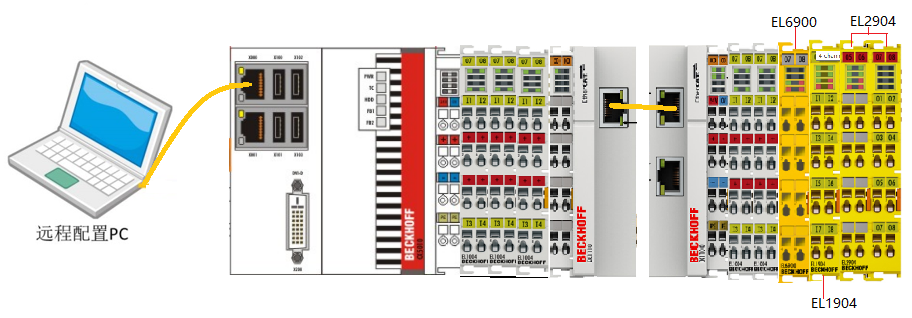 安全模块拨码与接线注意：安全模块必须拨码，不可以所有dip switch打到OFF，且整个系统中每个安全模块的地址必须不同。EL6900安全逻辑模块，不带有信号输入输出，不必接线，安全拨码地址:1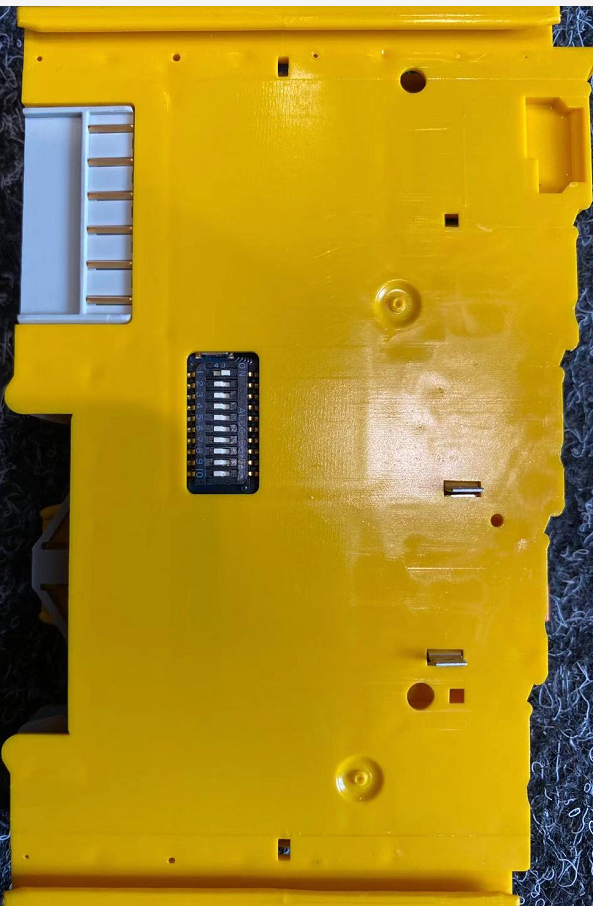 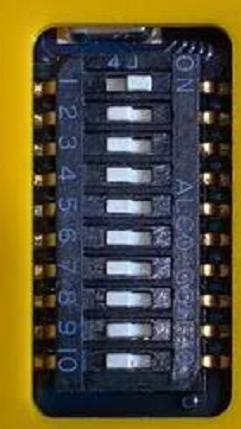 根据下表可知拨码与地址的对应方式：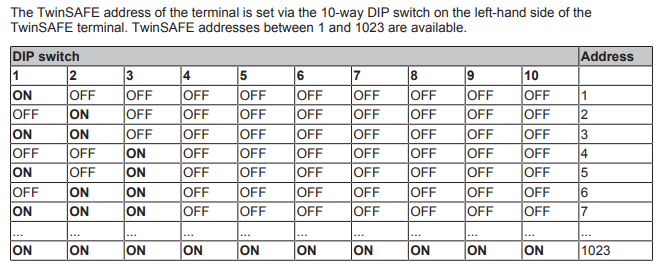 参考链接文档: https://download.beckhoff.com/download/document/automation/twinsafe/el6900en.pdfEL1904安全输入模块该模块通道1、通道2接入安全急停开关，接线如下：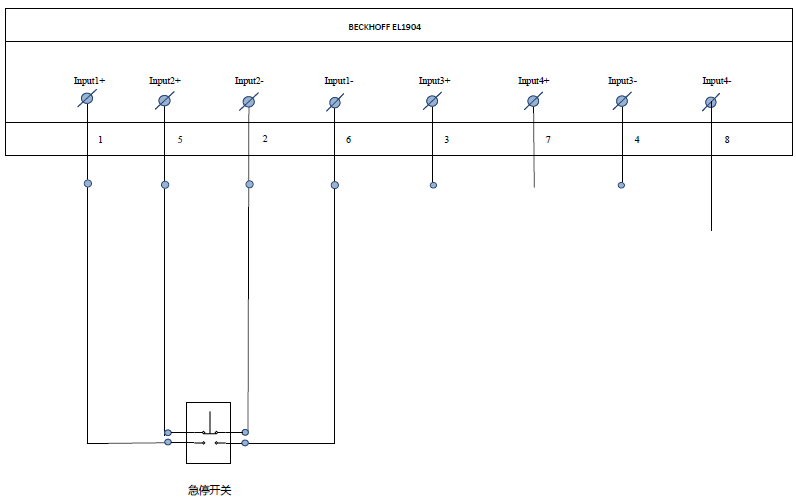 安全拨码地址：2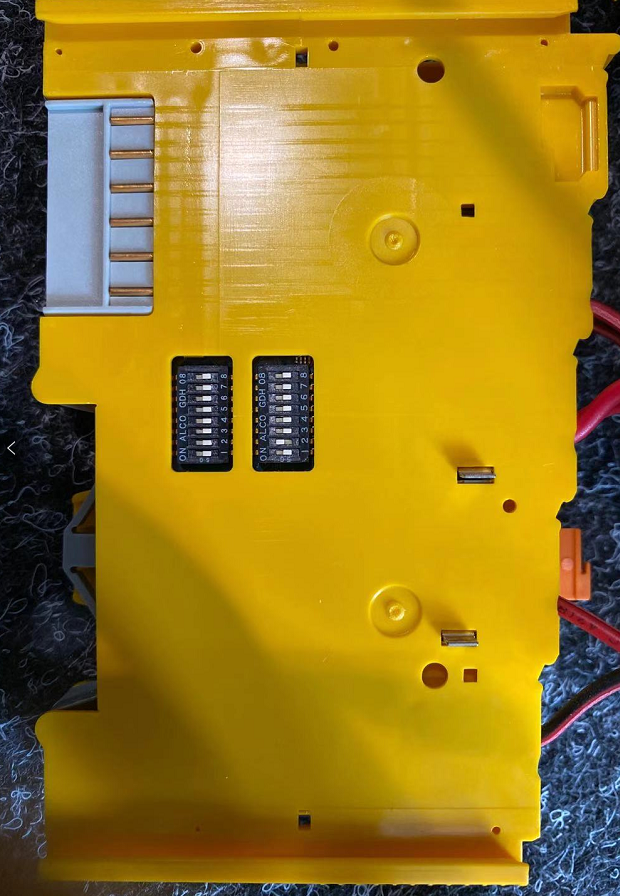 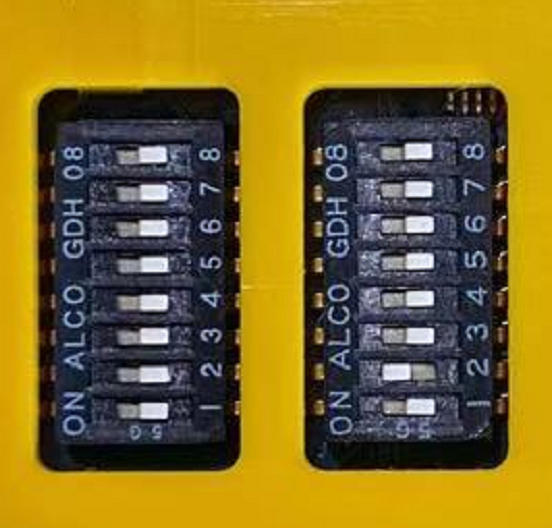 根据下表可知拨码与地址的对应方式：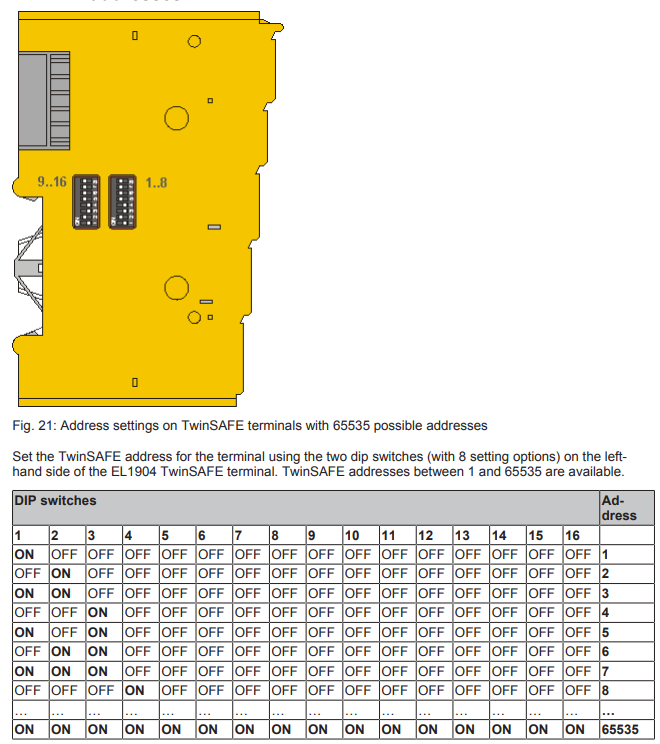 由于EL1904拨码地址范围是0-65535，所以在拨码时需注意右侧是bit1-bit8,左侧是bit9-bit16参考链接文档：https://download.beckhoff.com/download/document/automation/twinsafe/el1904en.pdfEL2904安全输出模块该模块通道1接安全继电器，接线如下：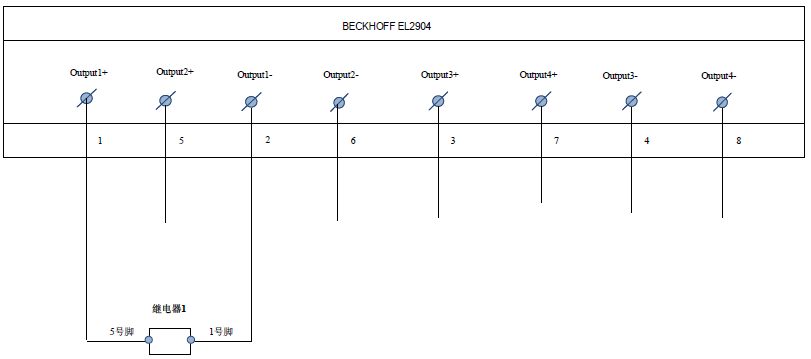 安全拨码地址：989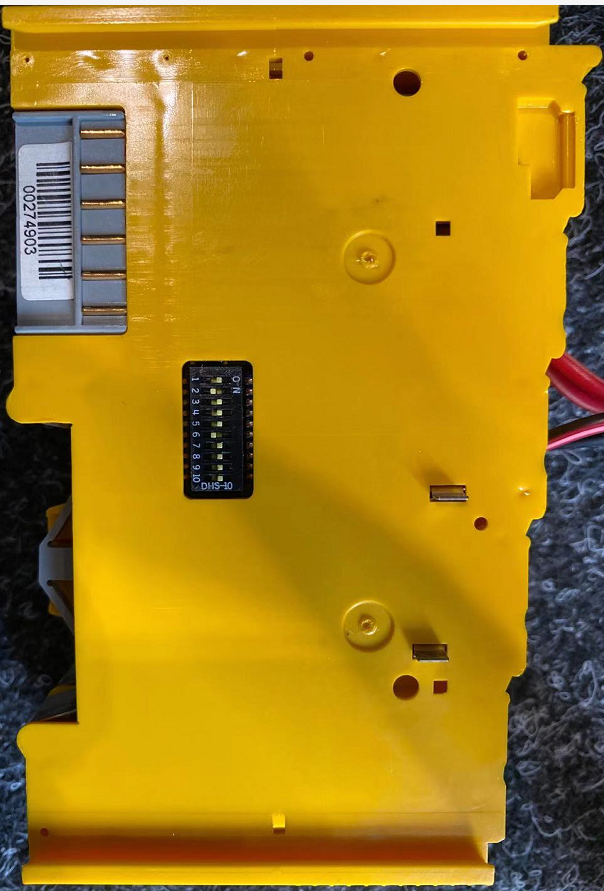 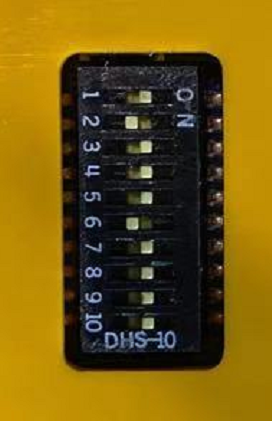 根据下表可知拨码与地址的对应方式：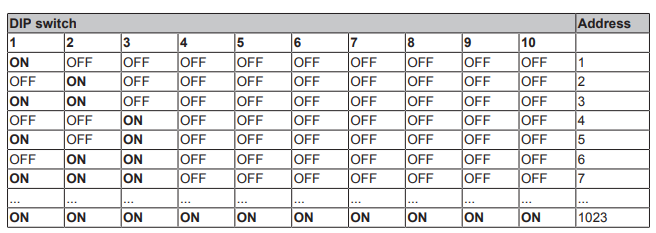 参考链接文档: https://download.beckhoff.com/download/document/automation/twinsafe/el2904en.pdf操作步骤硬件配置首先新建一个空项目，并且将硬件扫描上来，可以看到当前配置如下: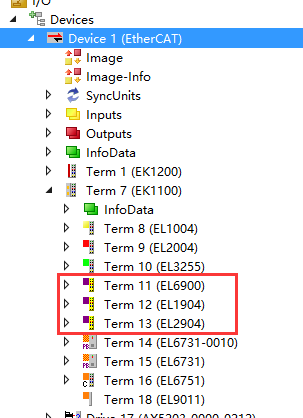 本文档只涉及TwinSAFE部分介绍，所以需要使用到的是以上三个模块：EL6900(安全逻辑模块)EL1904(安全输入模块)EL2904(安全输出模块)创建安全项目在“SAFETY”处鼠标右键——单击“Add New Item” 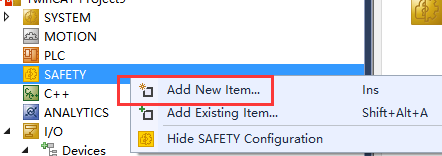 弹框选择“TwinCAT Safety Project Preconfigured In…”类型，并命名为Safety，单击“Add”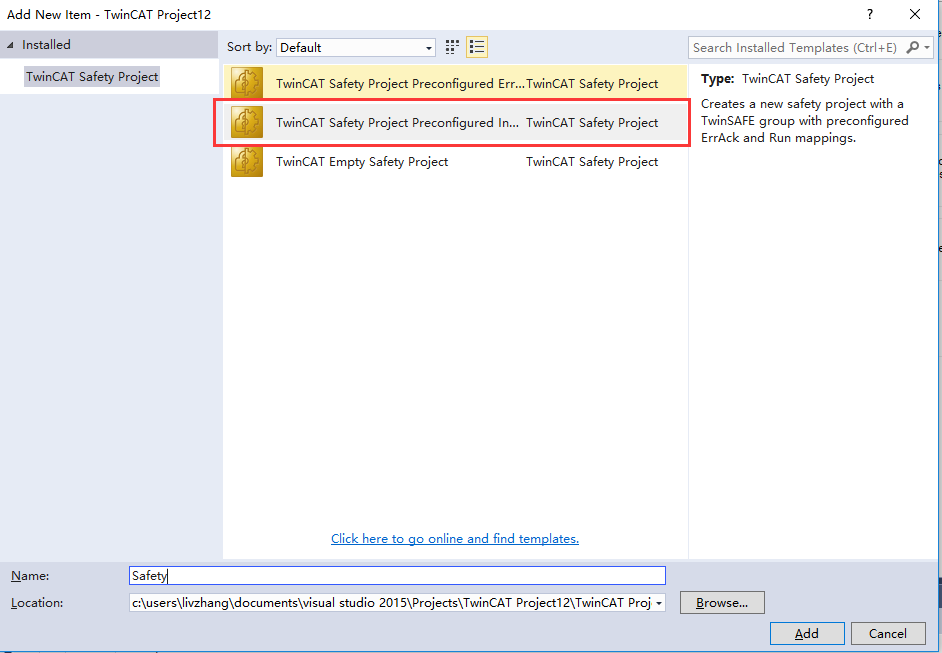 使用默认类型、图形化编程语言来进行编程。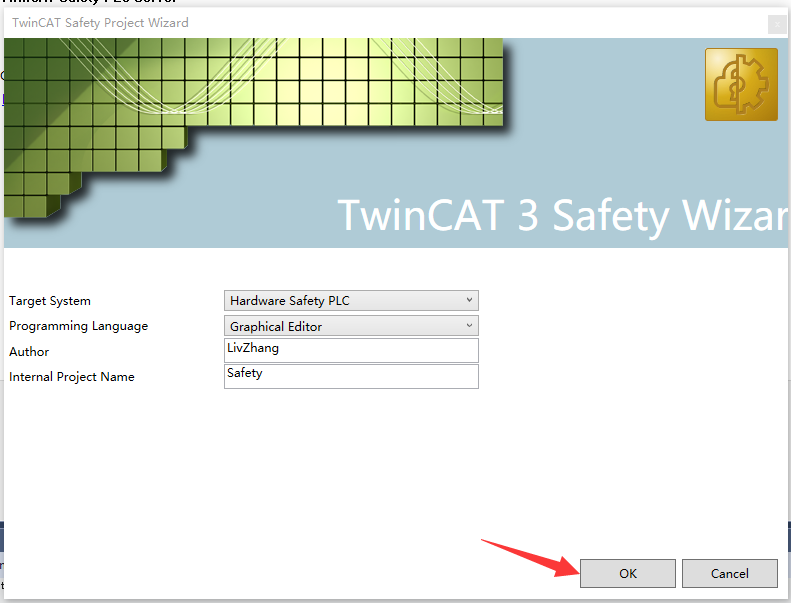 采用EL6900作为安全逻辑模块，做如下设置：选中Target System——Physical device通过添加上硬件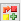 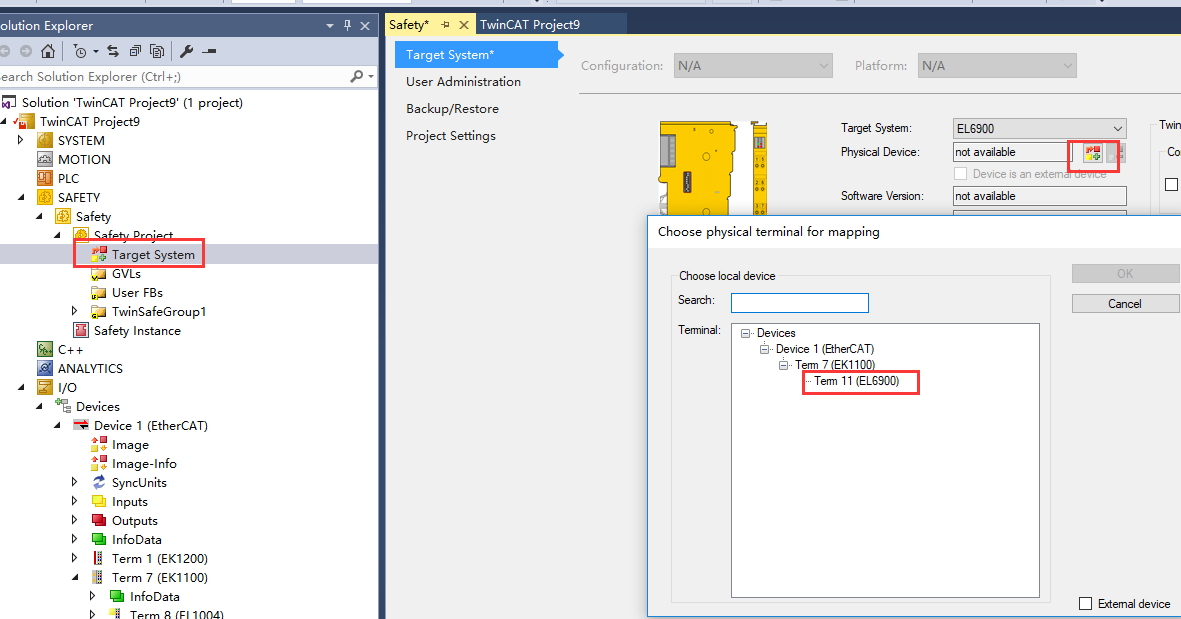 添加好EL6900后，可以看到当前模块的产品序列号：917623，实际硬件拨码：1。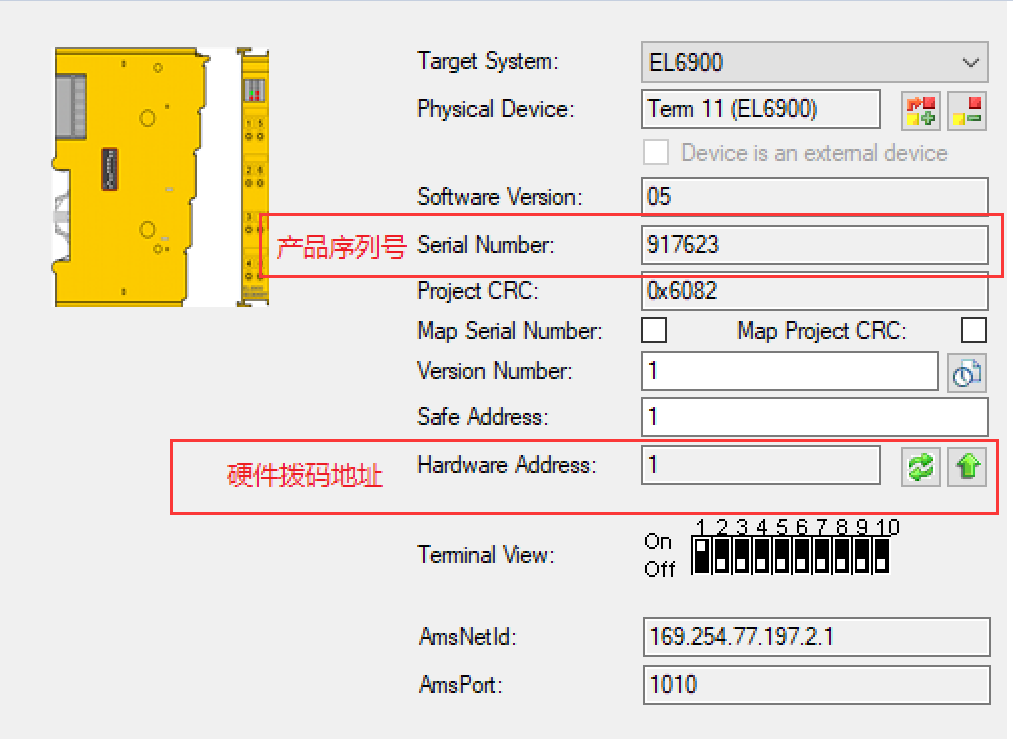 记录好序列号，关闭页面。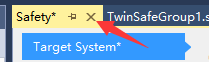 展开选项TwinSafeGroup1 ，右键Alias Device,选择Import Alias Device(s)进行安全输入输出模块导入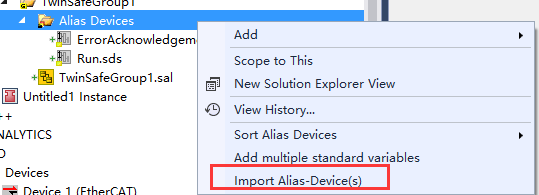 弹出对话框选择select all，导入安全输入输出模块。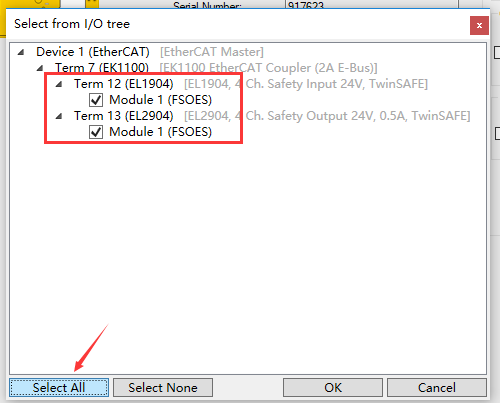 可以看到在Alias Devices下方添加上来安全输入输出模块（弹窗提示点击OK即可）。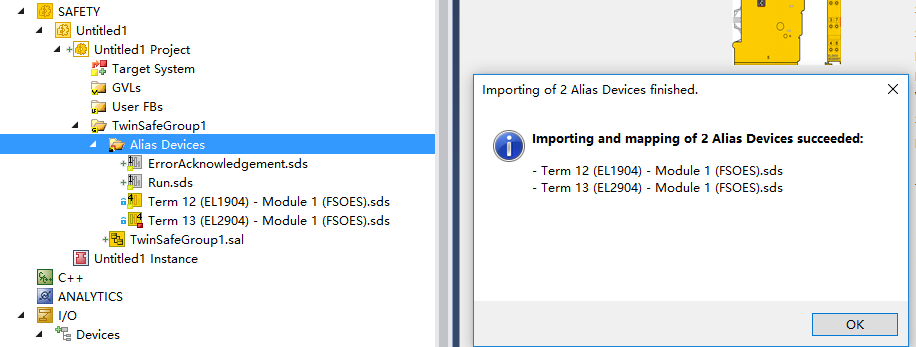 可以看到此时模块的硬件拨码已经成功上载上来了。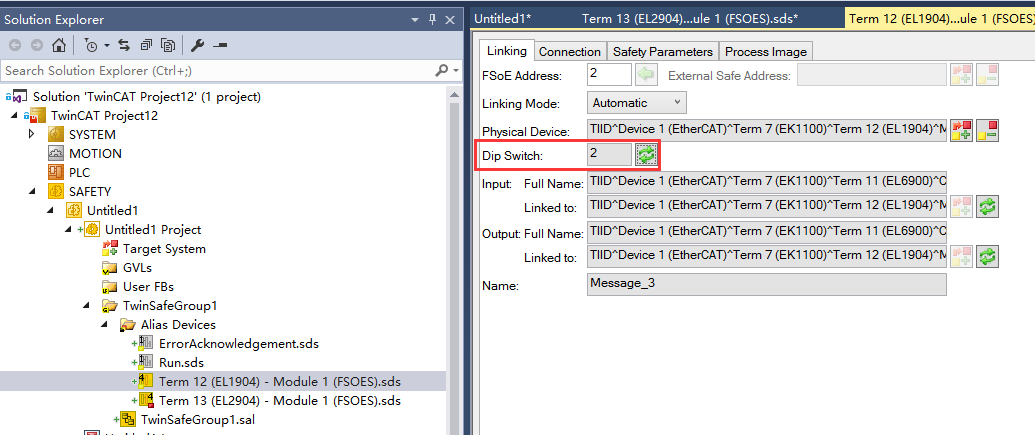 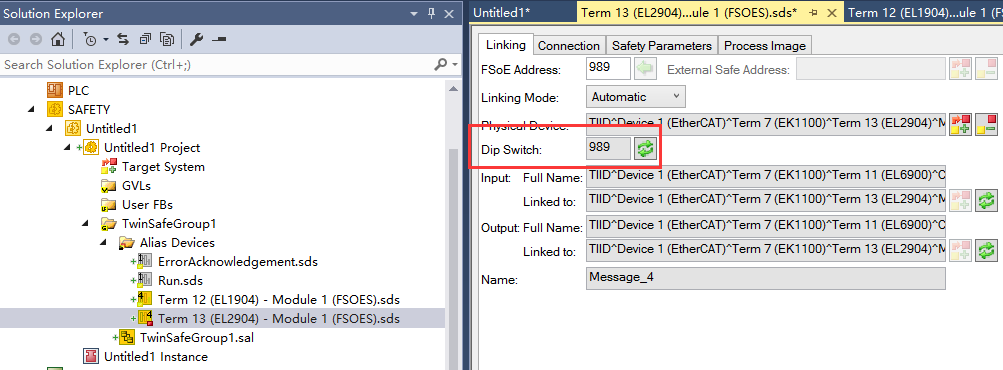 配置安全程序首先配置好PLC部分的程序：添加PLC project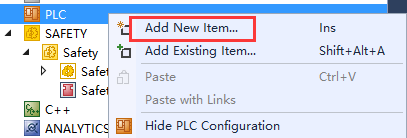 选择Standard PLC Project，并命名为twinsafe,在主程序区域做如下声明：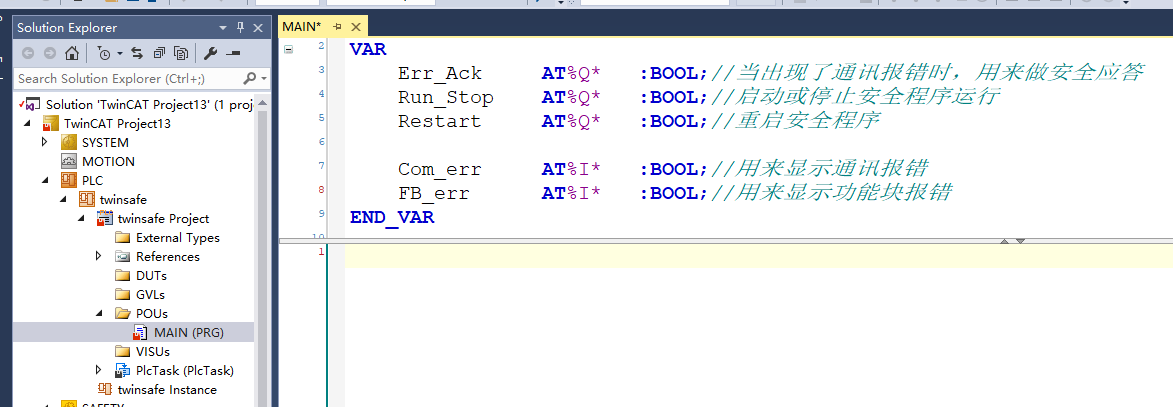 		完成声明后build下，确认无报错，且生成变量绑定引脚。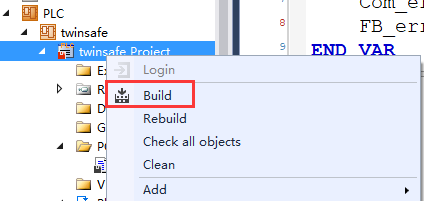 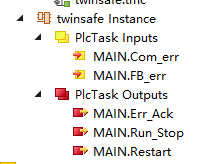 添加非安全标准变量在Safety下找到Alias Device右键，选择 Add multiple standard variables 进行非安全标准变量的创建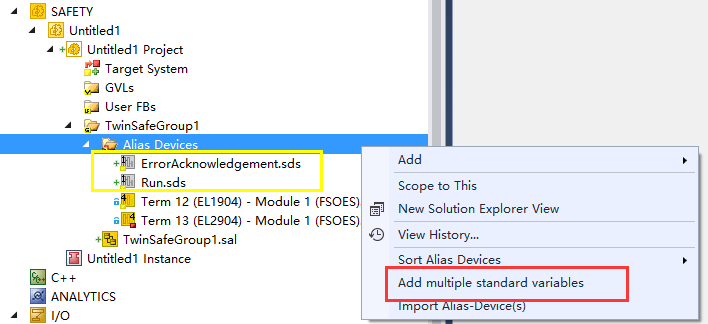 在创建项目的时候，选择的是“TwinCAT Safety Project Preconfigured In…”类型，已经添加好ErrorAcknowledgement和Run两个变量且做好了映射，所以此时只需要添加必要的一个输入和两个输出，所以弹窗数量为2。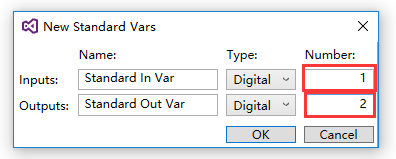 添加完成即可在左侧对象管理器看到如下三个变量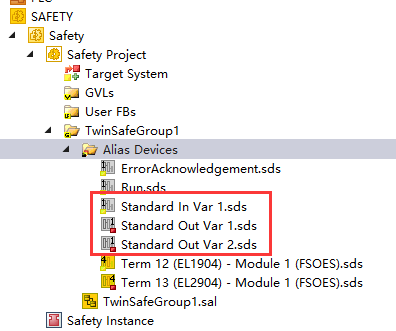 修改其名字，选中Standard In Var 1.sds右键Rename，修改成Restart.sds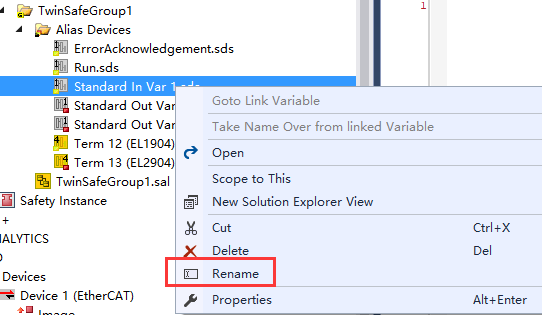 方法依次类推，将其他两个Standard Out Var 1.sds改成Com_err.sds，Standard Out Var 2.sds改成FB_Err.sds，结果如下：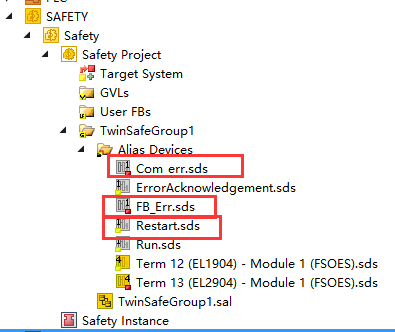 编写安全Estop程序双击TwinSafeGroup1.sal，打开界面之后，即可开始安全逻辑编写，调用右侧安全功能块。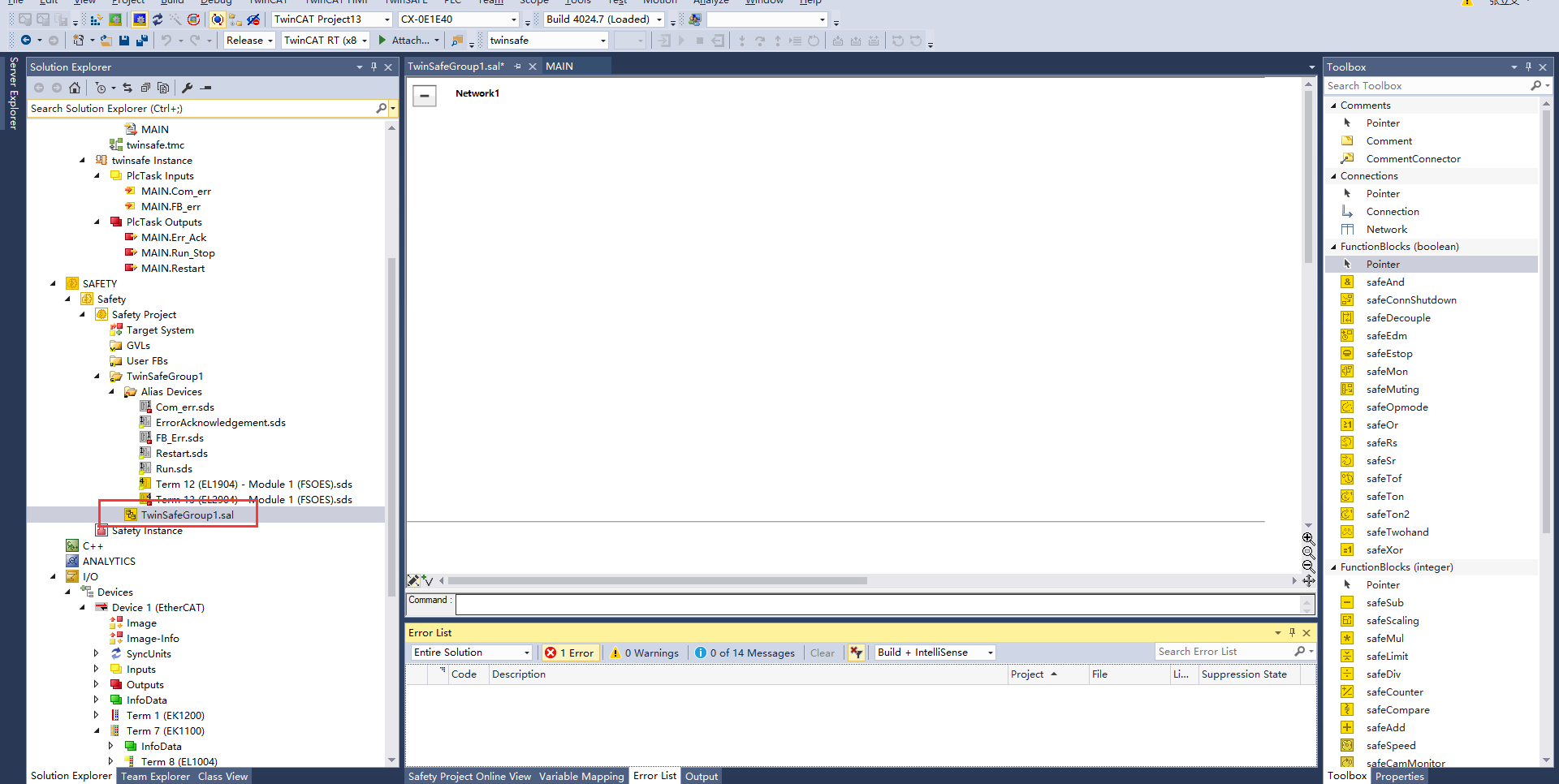 本文档使用Estop为例，选中右侧界面safeEstop拖拉进Network1下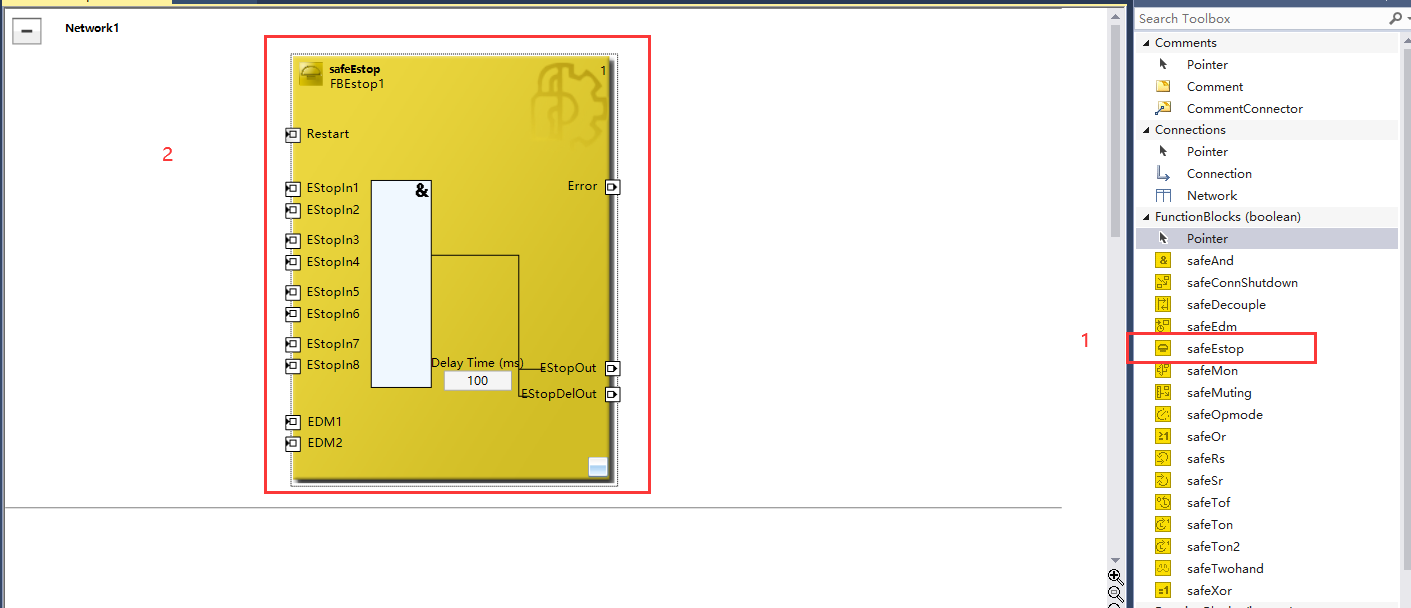 	定义所需要的引脚，共4个：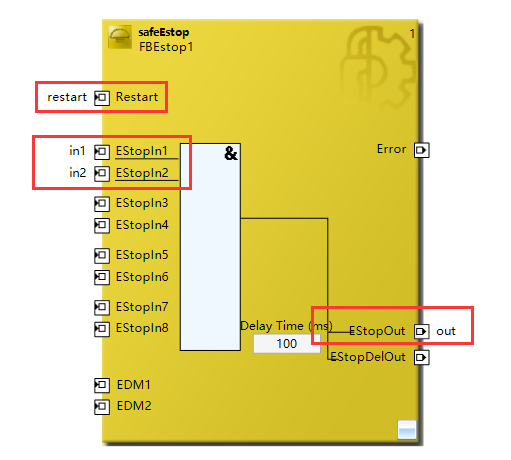 由于实际硬件是双路安全急停开关，一个常开一个常闭，所以需要将in1修改成为常开点，选中in1然后右键Properties。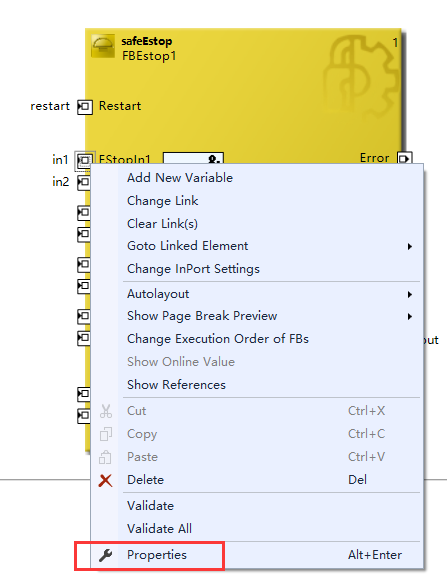 右侧属性栏Single-Channel1改成MakeContact(NO)，Single-Channel2不变（保持BreakeContact(NC)）。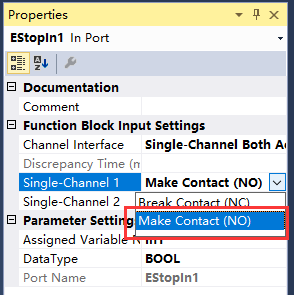 安全程序与实际安全硬件绑定，找到Variable Mapping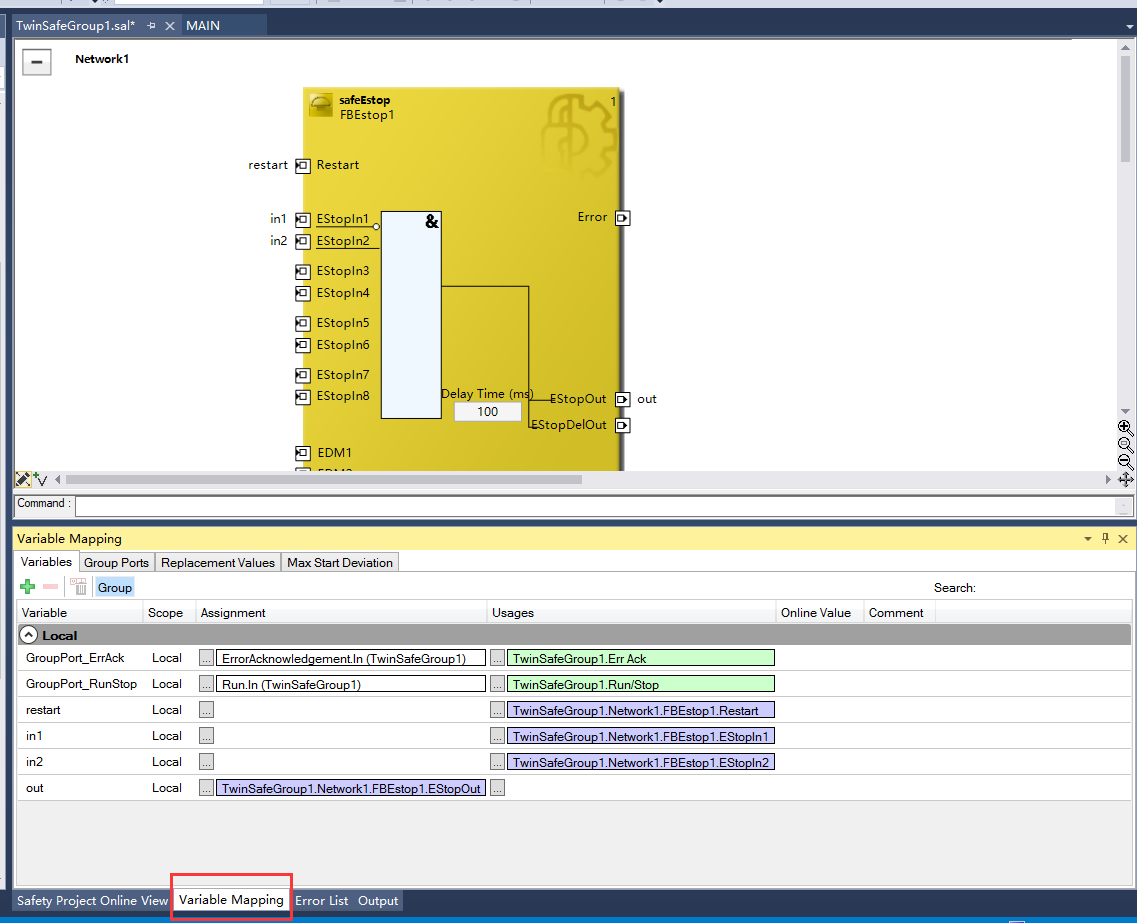 对restart做绑定，单击，弹框选中下图 in，点OK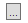 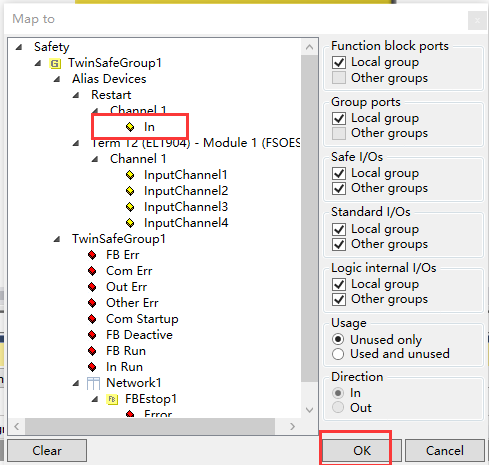 In1选择如下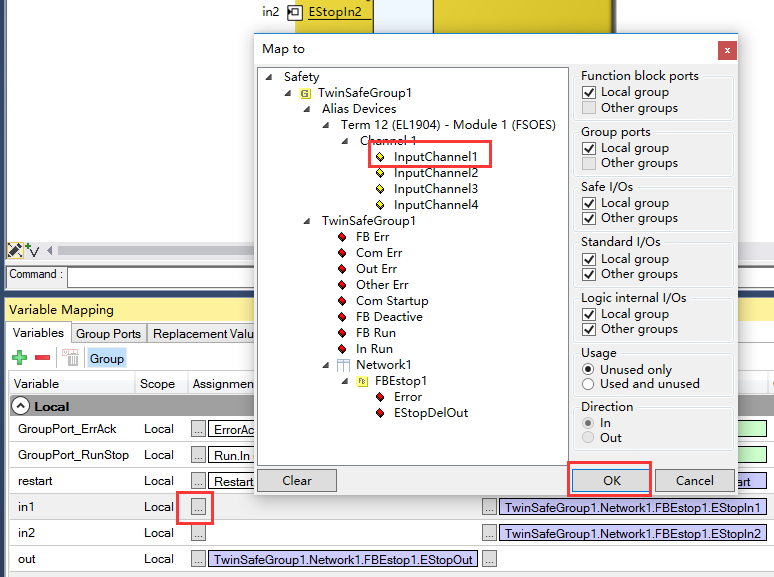 In2选择如下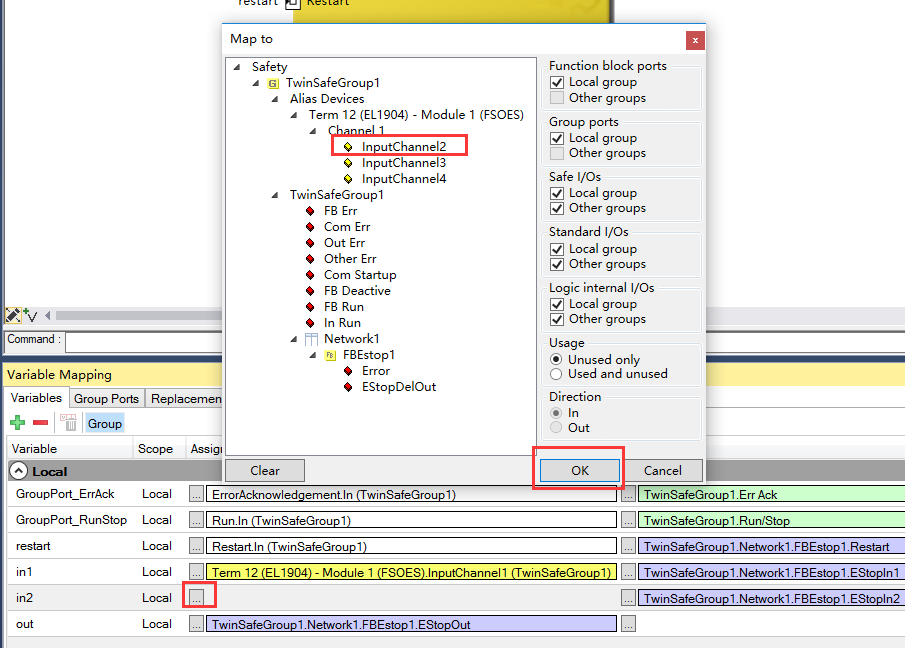 Out如下：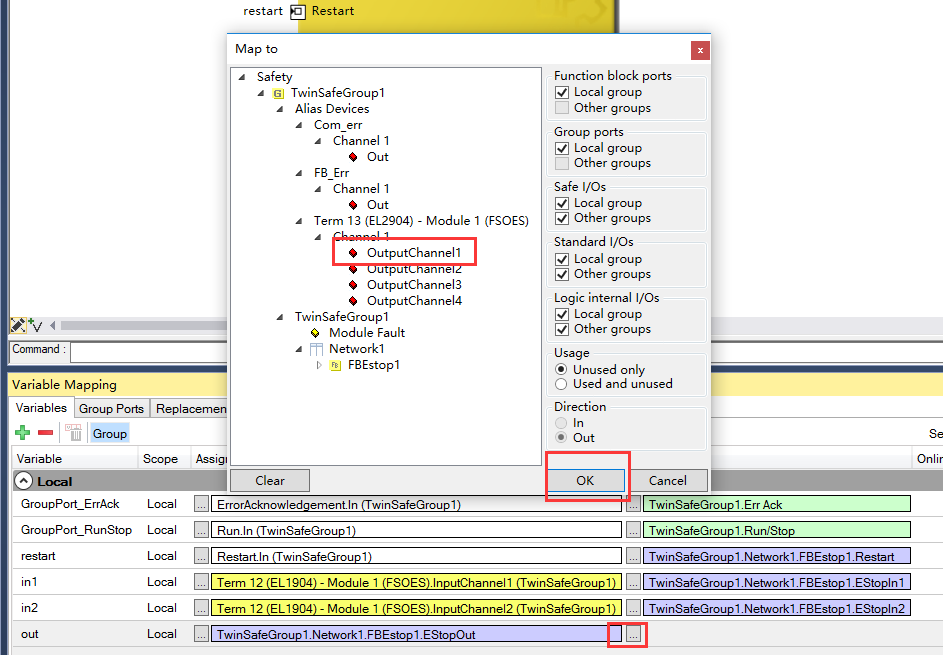 还需添加两个变量，先添加第一个，点击命名如下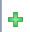 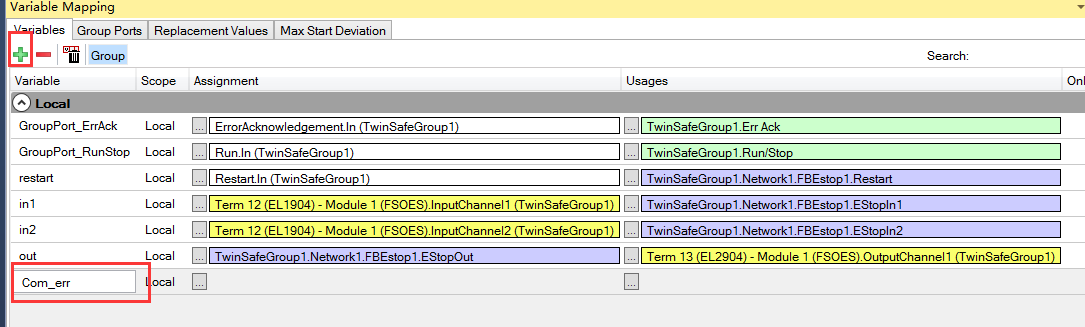 选中左边的小方块，弹框选择Com Err，点OK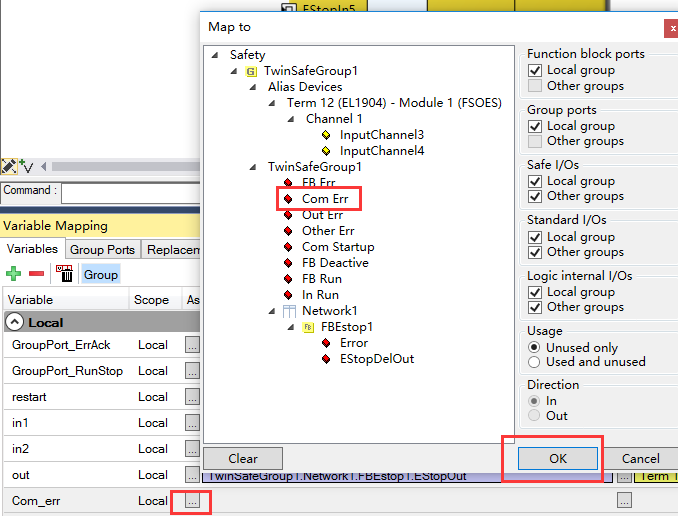 选中右边的小方块，弹框选择下图Out，点OK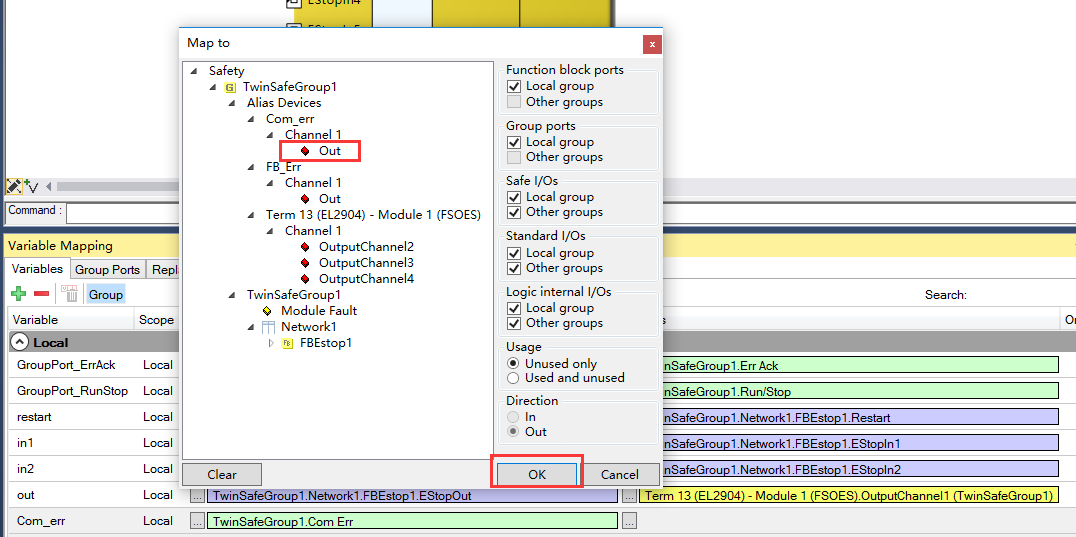 再添加第二个，点击命名如下：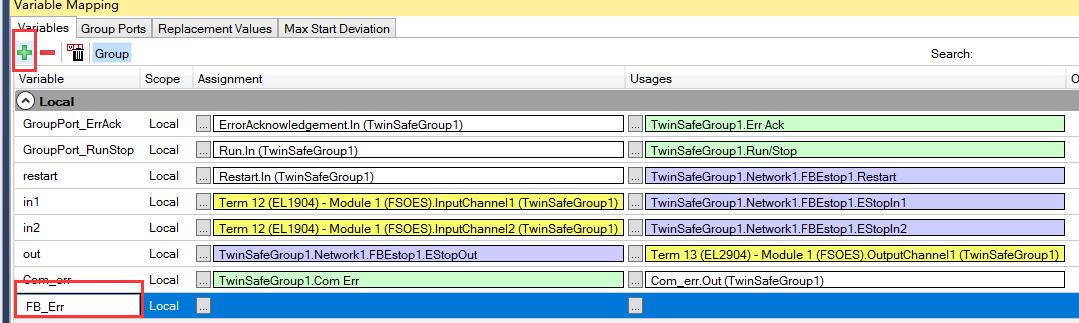 选中左边的小方块，弹框选择FB Err，点OK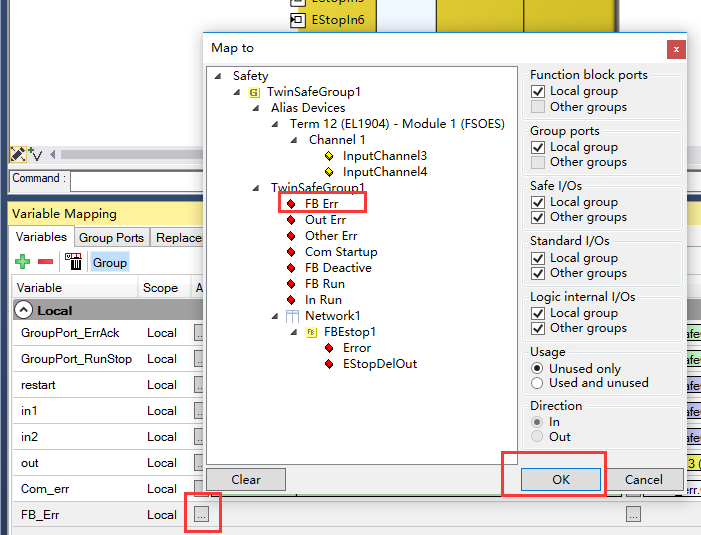 选中右边的小方块，弹框选择下图Out，点OK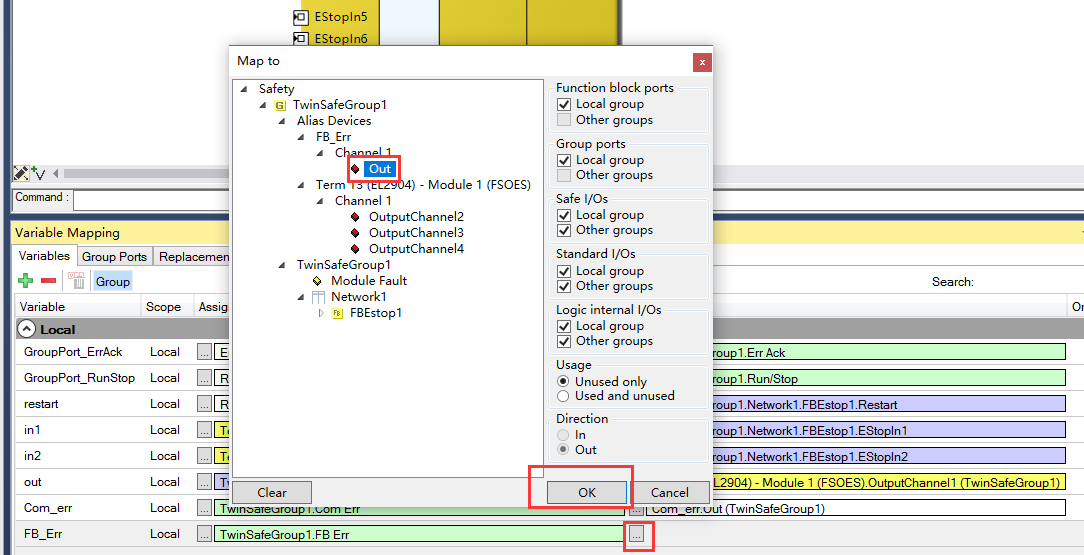 完成上述操作，和下图对比下， 检查是否有缺失。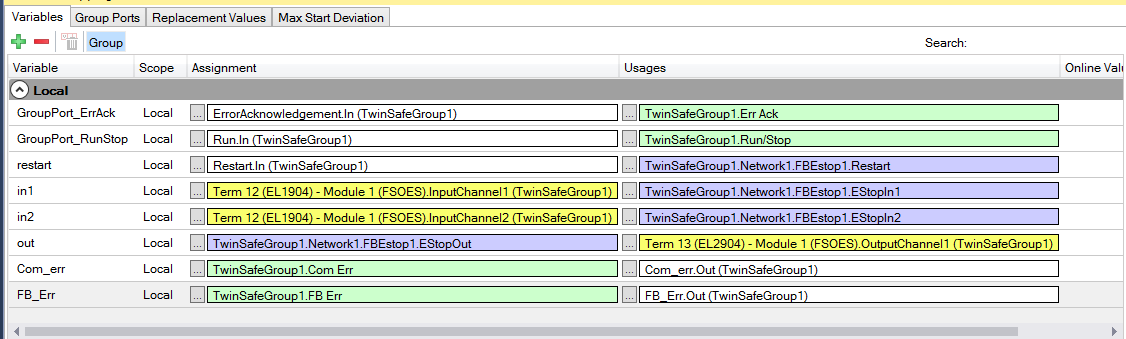 将第2步中添加过的非安全标准变量与PLC程序中的变量进行关联，操作如下：找到左侧Com_err.sds变量双击，右侧操作界面点击，绑定Plc主程序区声明好的Com_err。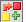 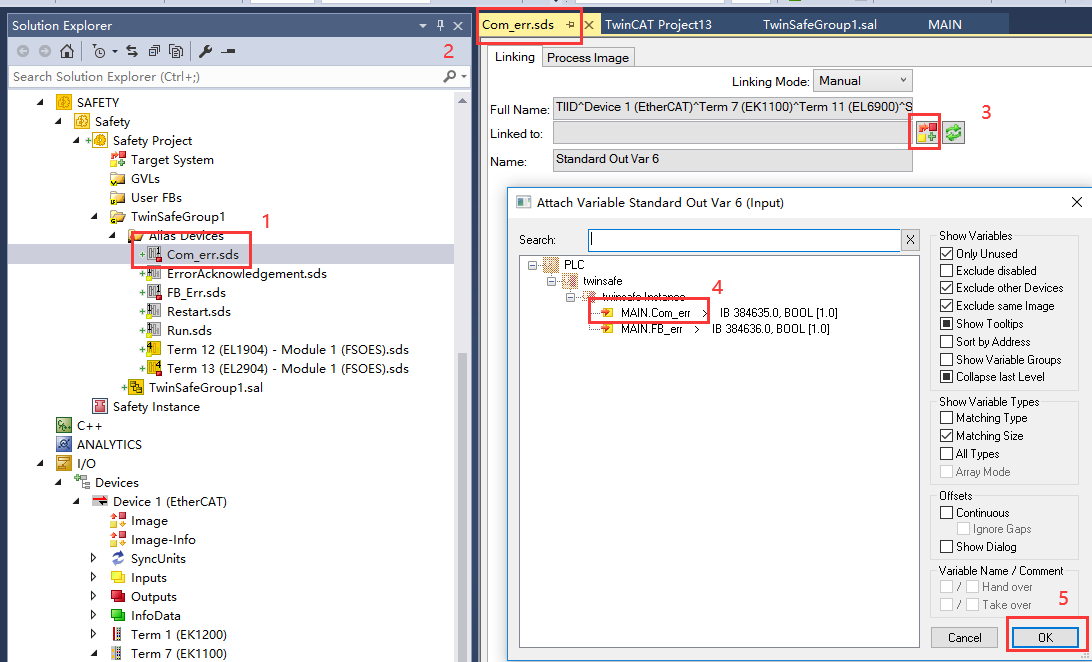 完成结果如下图是所示，单击，关闭当前对话框。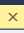 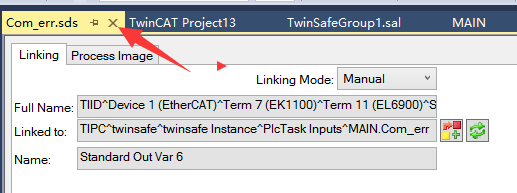 找到左侧ErrorAcknowledgement.sds变量双击，右侧操作界面点击，绑定Plc主程序区声明好的Err_Ack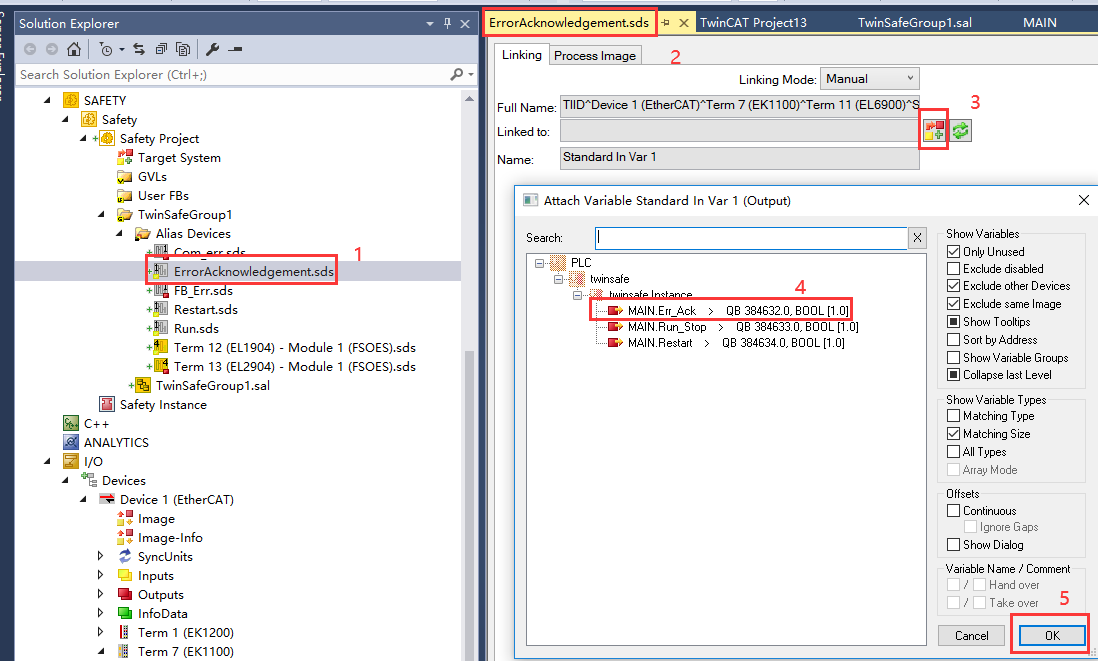 完成结果如下图是所示，单击，关闭当前对话框。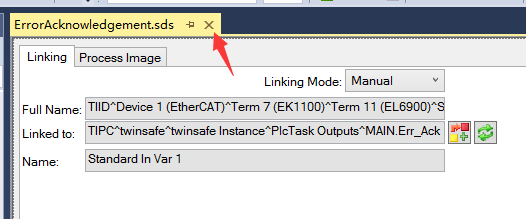 找到左侧FB_Err.sds变量双击，右侧操作界面点击，绑定Plc主程序区声明好的FB_err.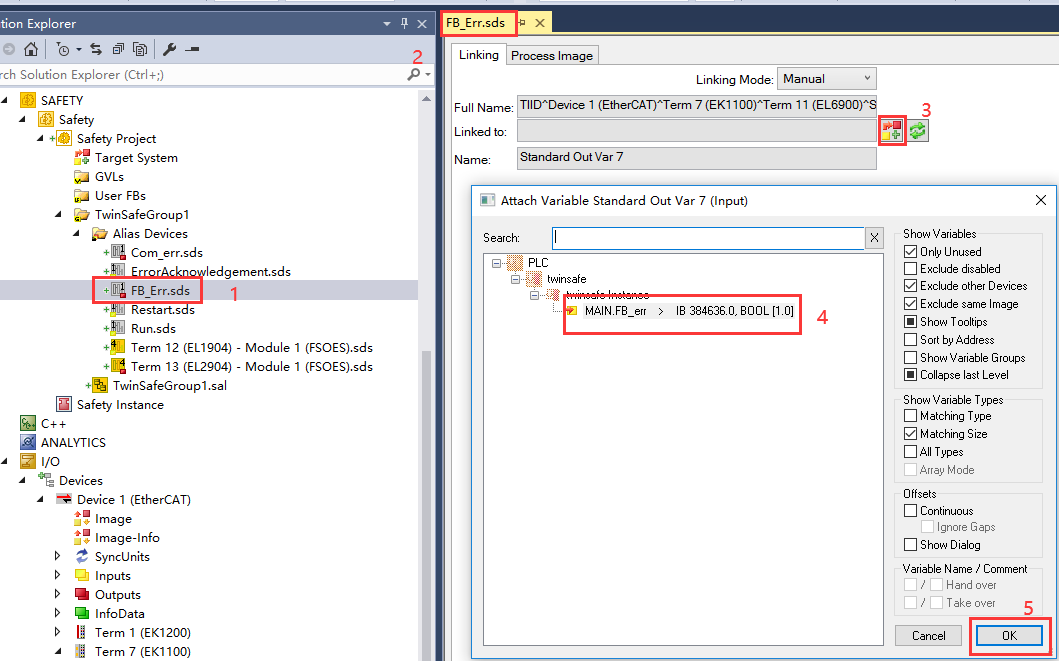 完成结果如下图是所示，单击，关闭当前对话框。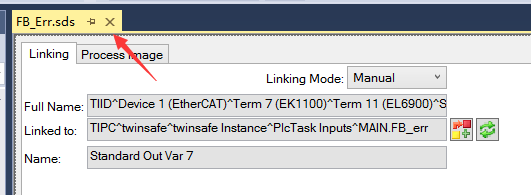 找到左侧Restart.sds变量双击，右侧操作界面点击，绑定Plc主程序区声明好的Restart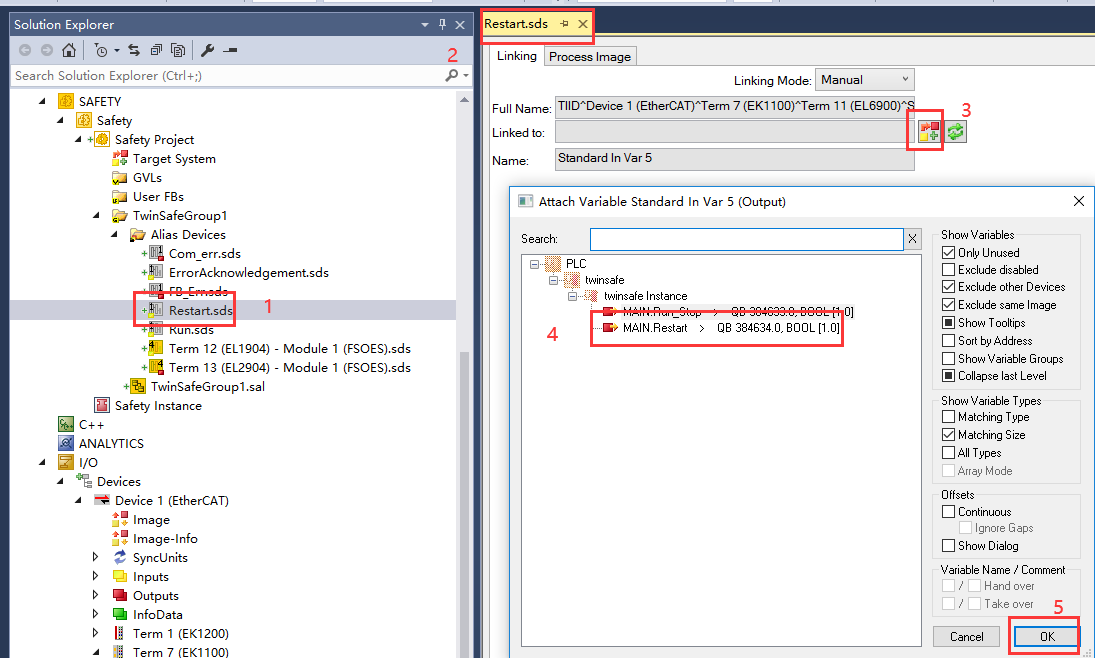 完成结果如下图是所示，单击，关闭当前对话框。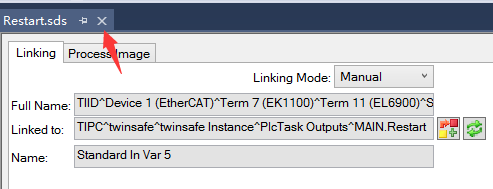 找到左侧Run.sds变量双击，右侧操作界面点击，绑定Plc主程序区声明好的Restart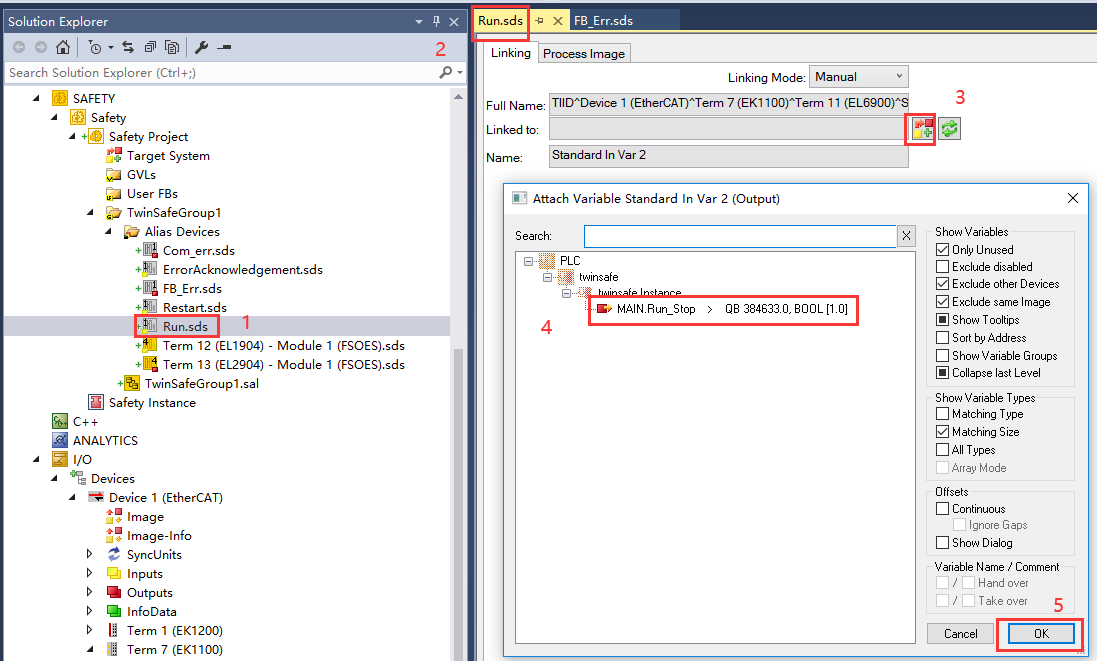 完成结果如下图是所示，单击，关闭当前对话框。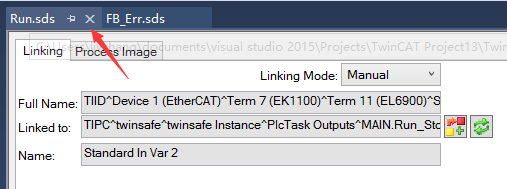 校验安全逻辑程序，找到菜单栏TwinSAFE-Verify Safety Project单击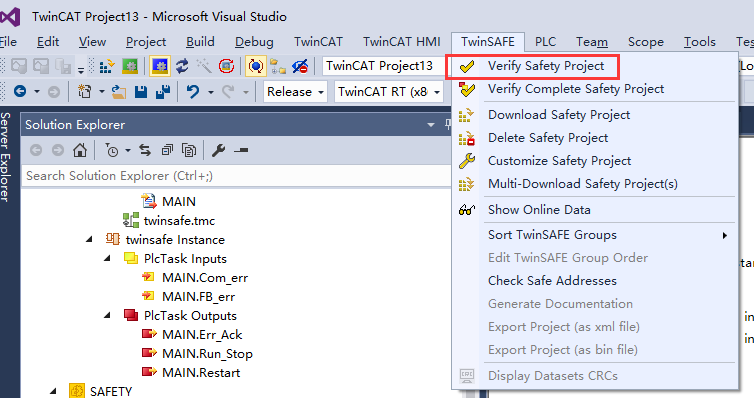 检查完毕，确认是否有报错，以及左下角是否出现校验成功的字样。如下图说明校验成功。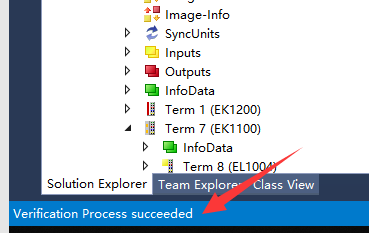 校验安全逻辑程序和硬件模块，找到菜单栏TwinSAFE-Verify Complete Safety Project单击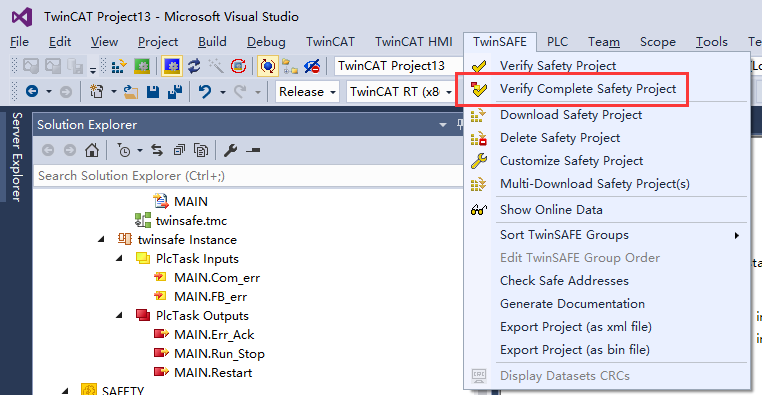 检查完毕，确认是否有报错，以及左下角是否出现校验成功的字样。如下图说明校验成功。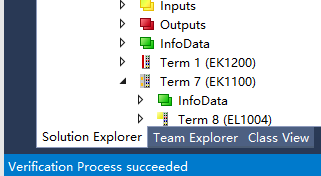 下载安全程序，首先复制下Serial Number   917623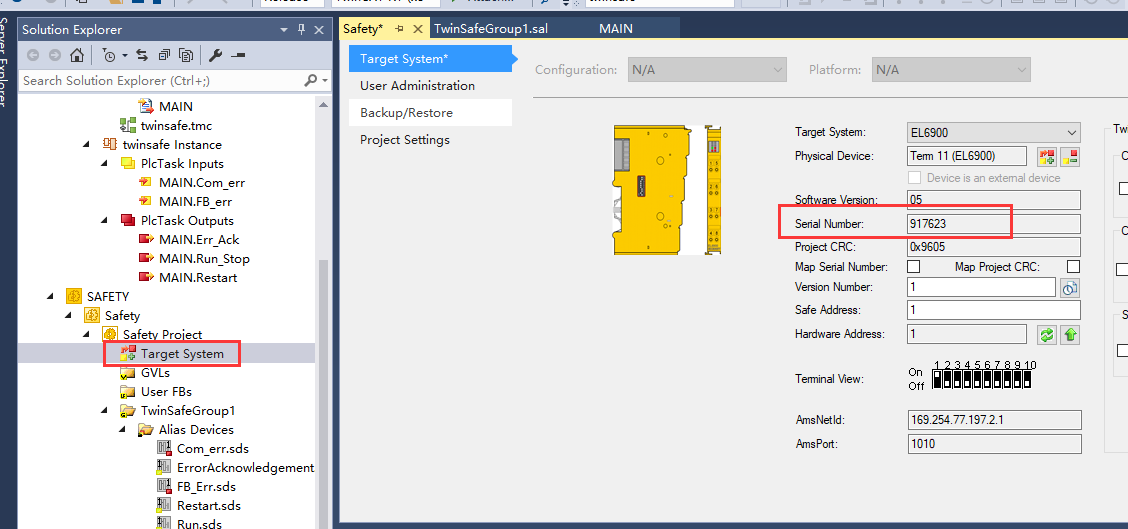 单击TwinSAFE-Downloal Safety Project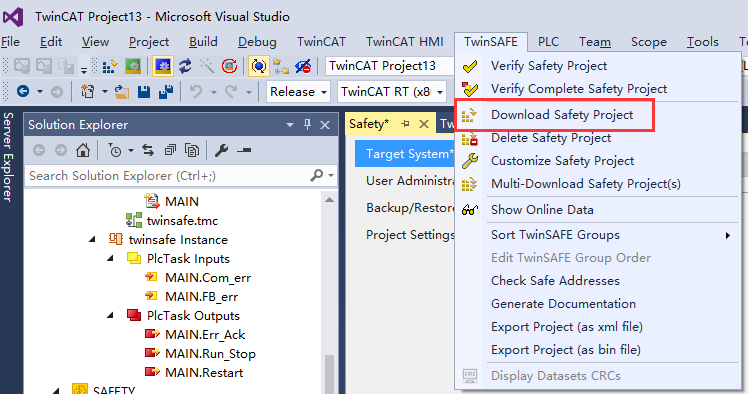 弹窗进行Login，输入如下信息，点击next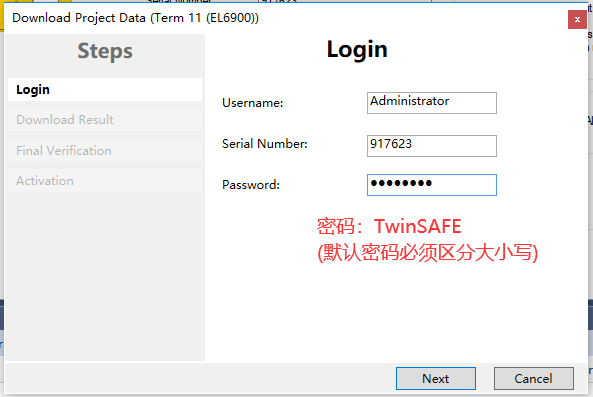 下载结果提示如下，点next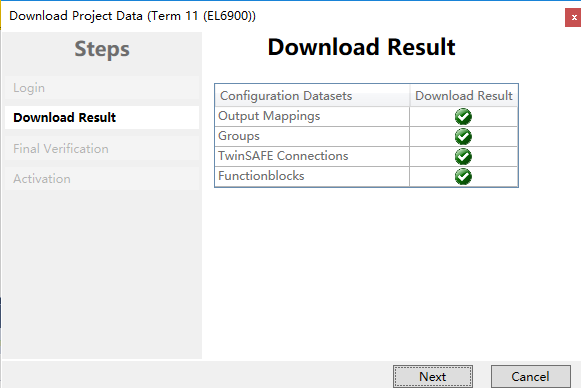 确认各部分的 CRC 校验是否一致，并勾选提示声明，点next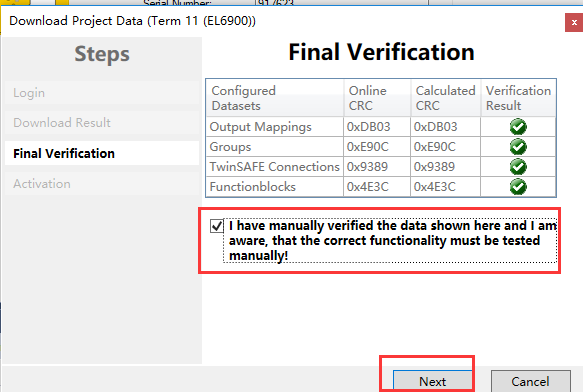 最后再次输入密码确认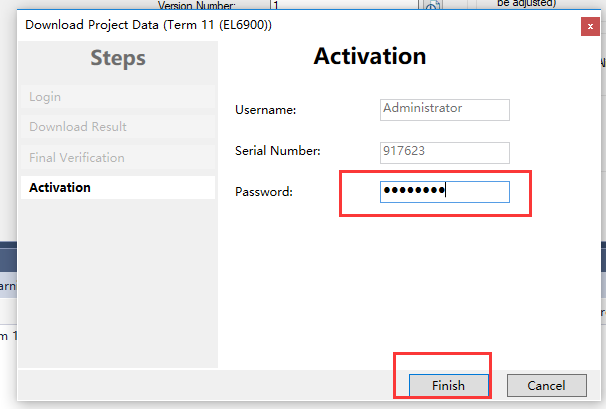 完成以上所有配置后，可以激活硬件配置，来进行安全功能测试。此处建议重启下控制器和模块，若控制器带有掉电保持功能，确认完全断电后在上电开机。安全功能测试激活配置，将控制器切到运行模式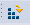 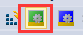 运行PLC程序，找到login图标单击，完成后点击start运行程序。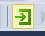 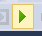 由于第一次下载安全程序并运行，相当于重新建立了通讯，会有通讯报错提示需要进行复位，可以看见当前程序中的Com_err为true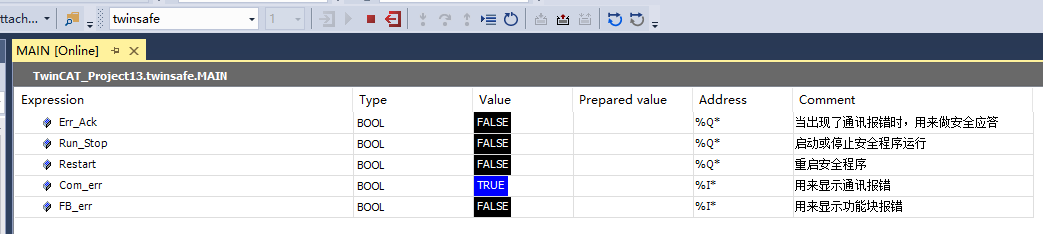 对通讯报错进行应答，对Err_Ack进行置为true再置false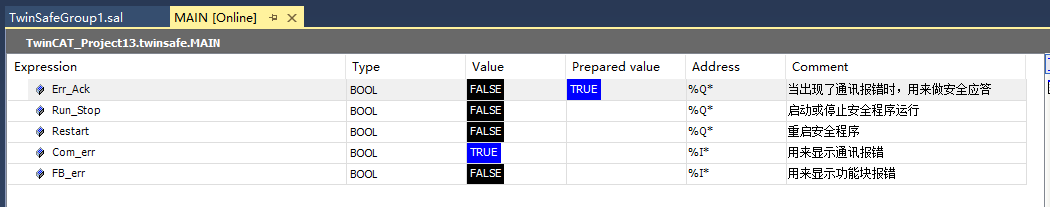 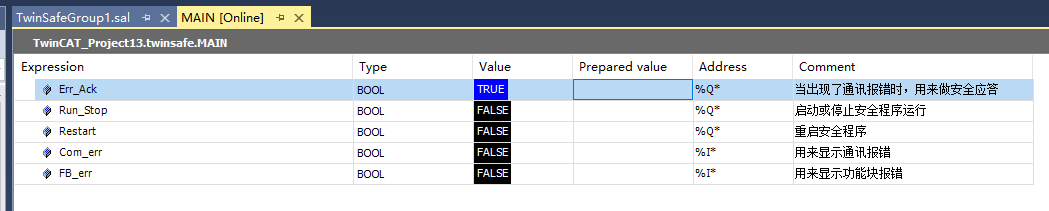 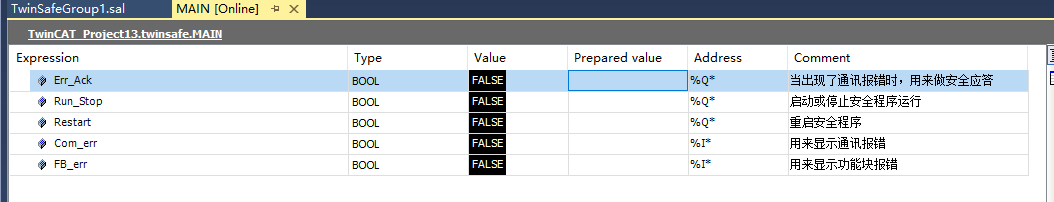 可以看到通讯报错已经清除运行安全程序，对Run_Stop置为true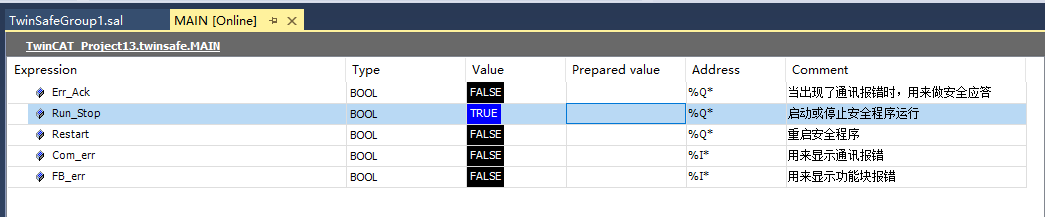 由于第一次运行安全程序，需要重启下安全功能块，对Restart进行置为true再置false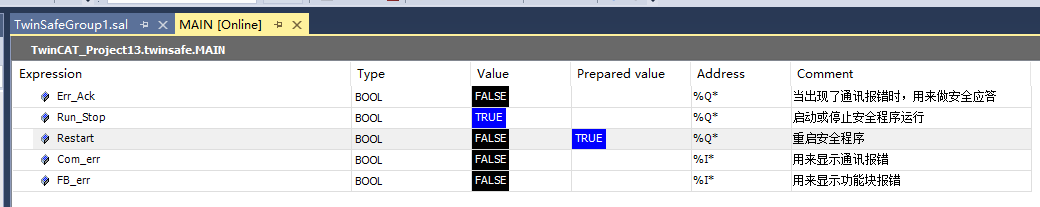 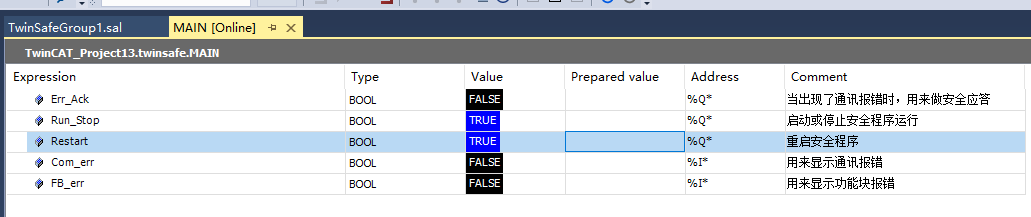 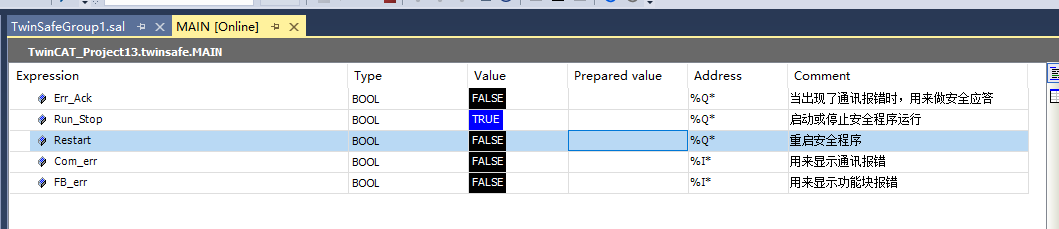 此时可以听到EL2904所带的安全继电器吸合上。回到安全程序部分，开启安全监控功能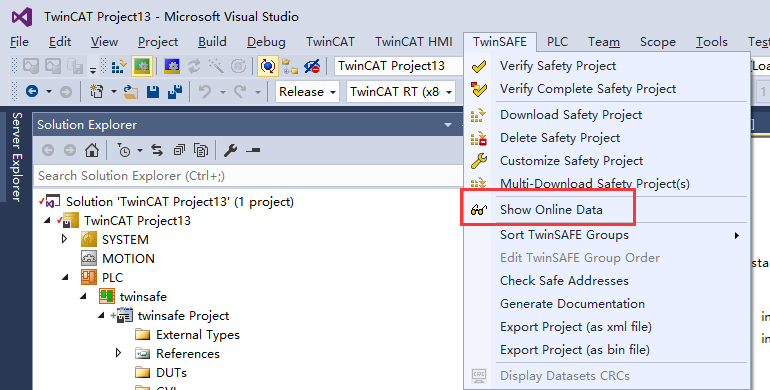 安全程序及各安全变量状态如下图所示：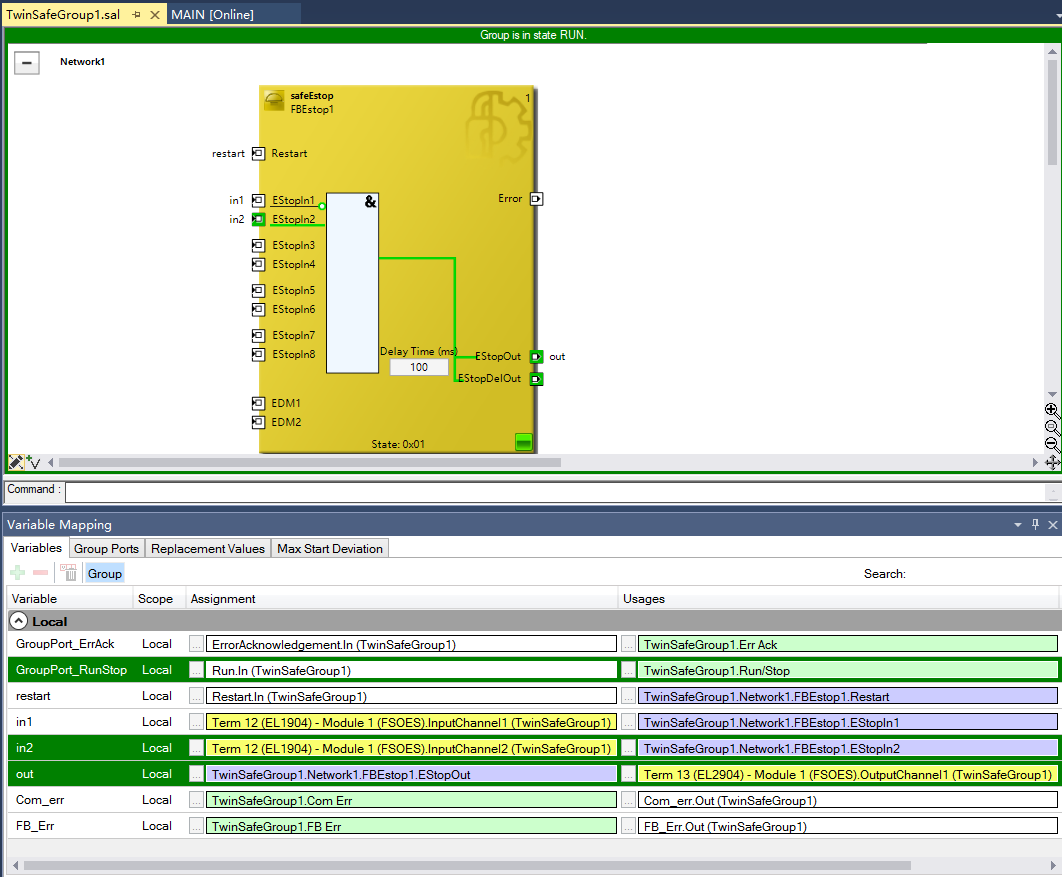 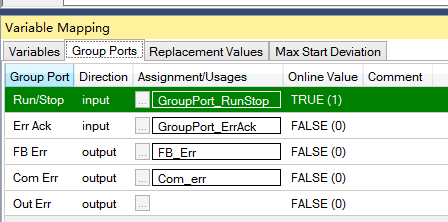 当前安全程序正常运行，无报警、无安全锁定。若拍下急停按钮可以看到Estop模块状态为黄色，处于safe状态，同时EL2904控制器的继电器断开吸合。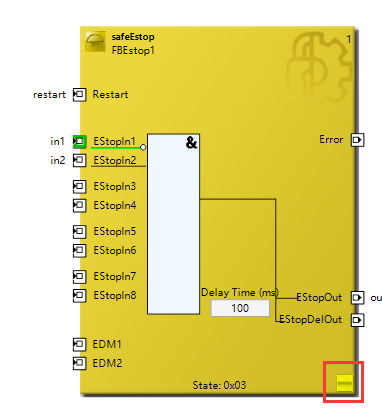 复位急停按钮，Estop仍处于safe锁定状态，需要重启功能块，对Restart进行置为true再置false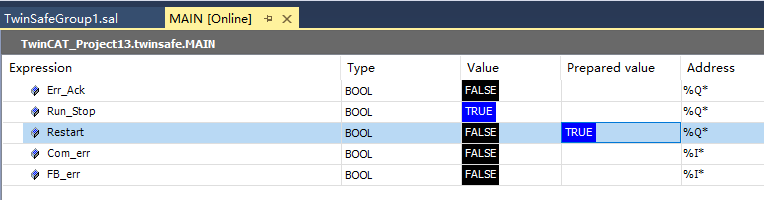 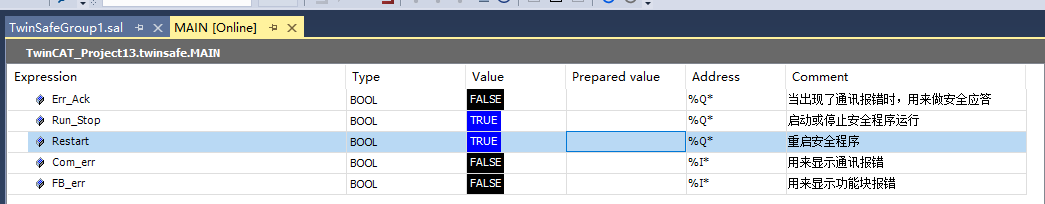 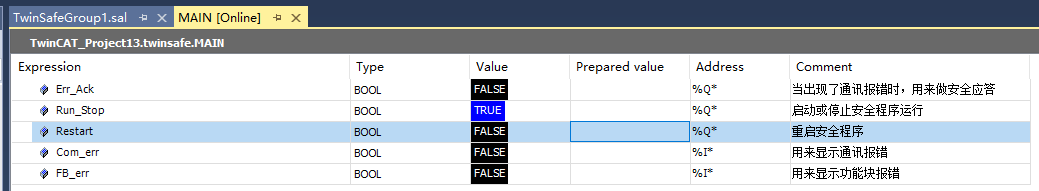 安全状态恢复正常运行，继电器再次吸合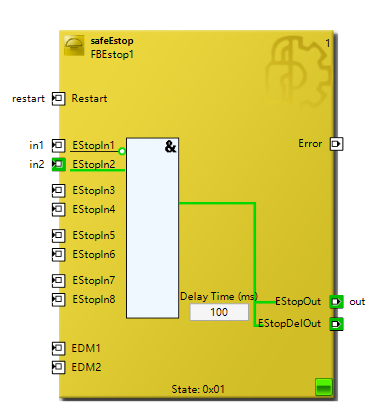 常见问题部分安全程序中，只绑定了系统变量Err_Ack错误应答，是否可以？答：可以。系统变量只有Err_Ack是必须变量绑定的，其余例如：运行停止、报错状态位等都可以进行选择性绑定。如果Run_Stop不绑定，默认是RUN运行模式。但是一般建议客户将错误状态（通讯错误COM_ERR和功能块报错FB_ERR）绑定标准程序中的变量，从而对安全回路进行更好的状态监控。14个安全功能块使用说明资料在哪里有介绍：答：参考链接内的PDF：https://download.beckhoff.com/download/Document/automation/twinsafe/TwinSAFE-Logic-FBen.pdf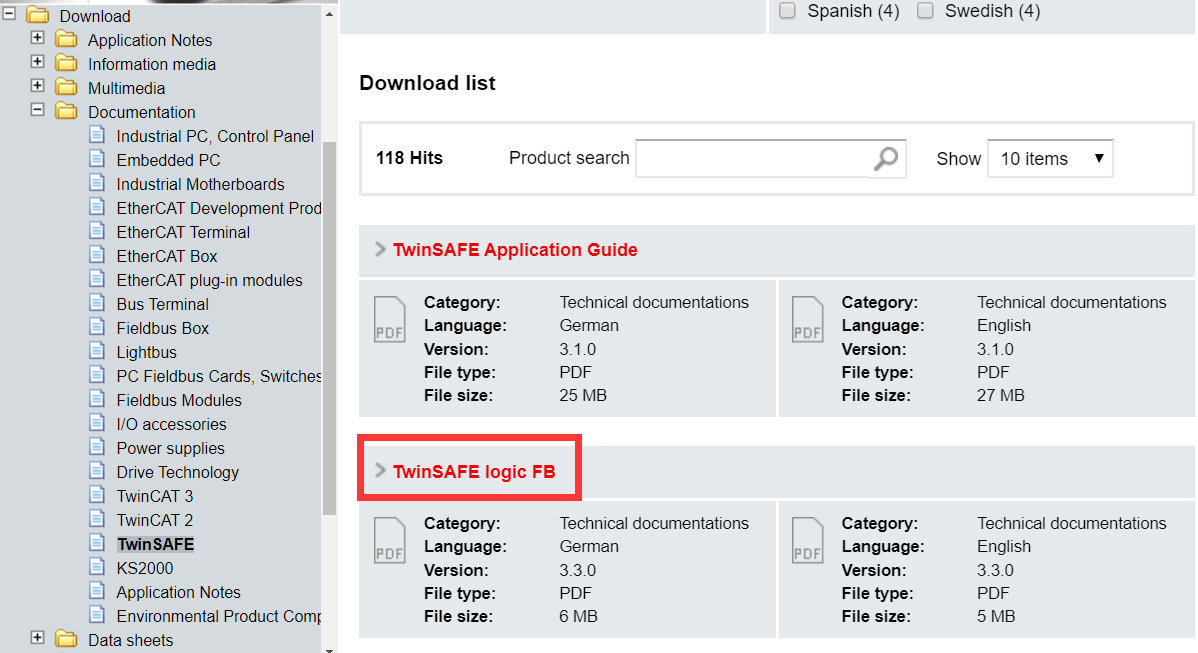 如需要引入普通标准变量到安全程序里面，可以么？答：可以，用SafeAnd功能块第一个引脚来绑定步骤：PLC程序区定义输出型变量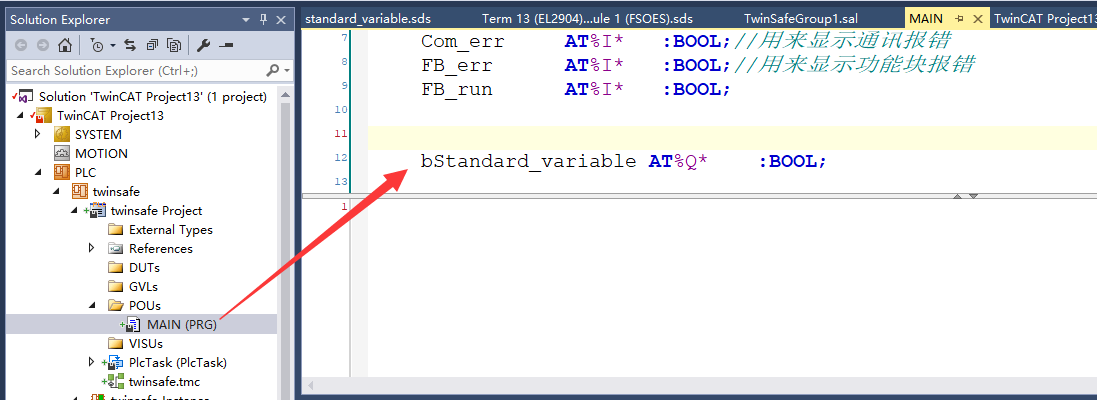 安全程序区添加输入型standard variable ，并Link程序区的变量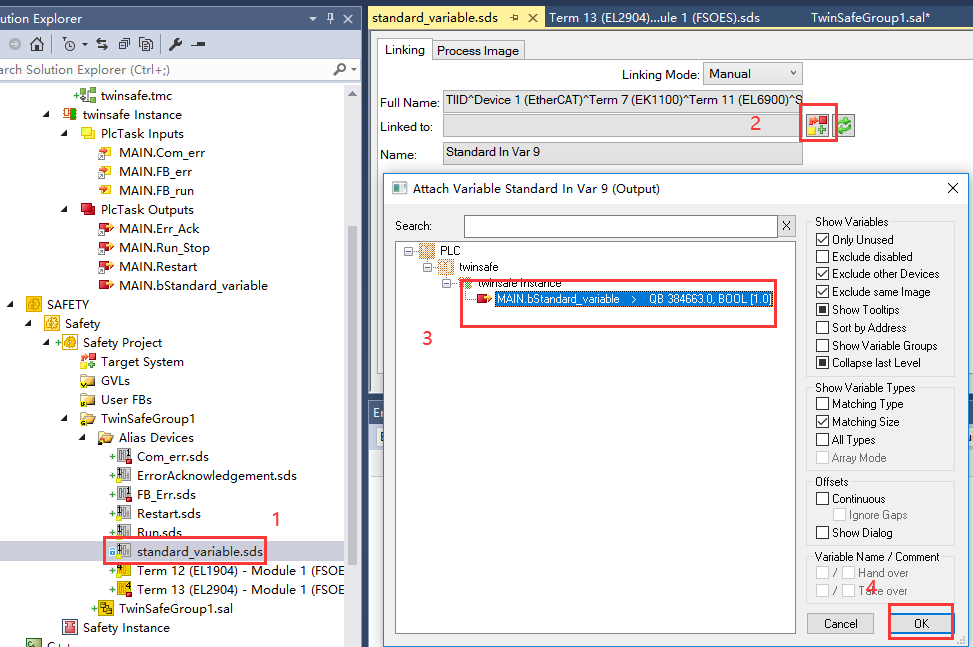 SafeAnd功能块绑定standard_variable的in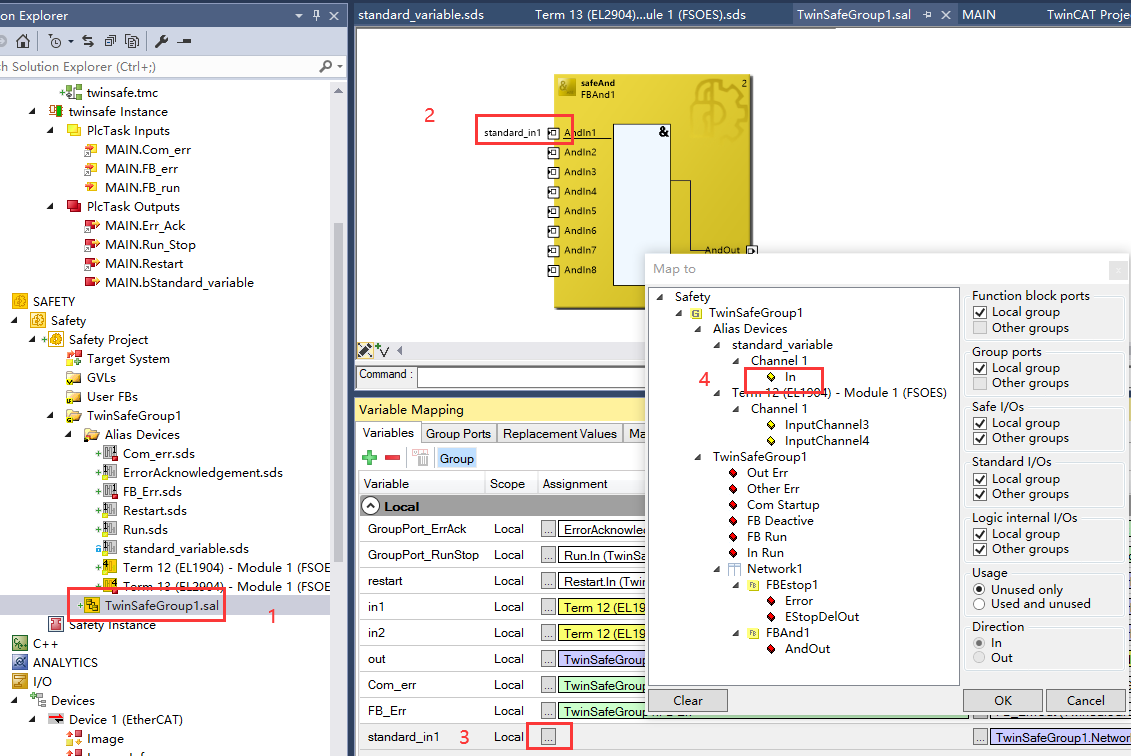 在开发项目过程中，有时需要读取某些安全输入输出通道的状态，应该怎么做？答：建议使用FB_EcCoeSdoRead功能块来读取，这里以EL2904通道1的状态为例；添加Tc2_EtherCAT库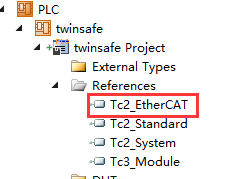 通过EL2904的COE-online页面，可以获取到index 和subindex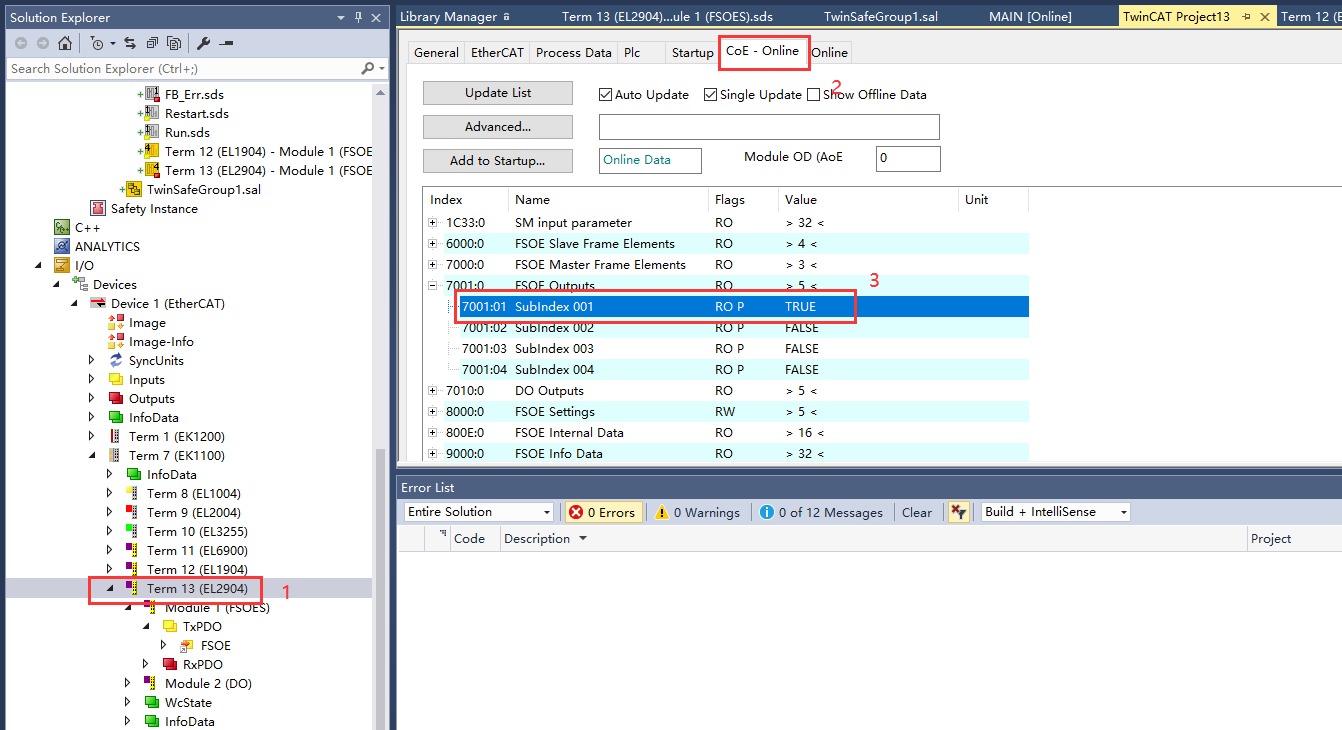 所以程序部分如下：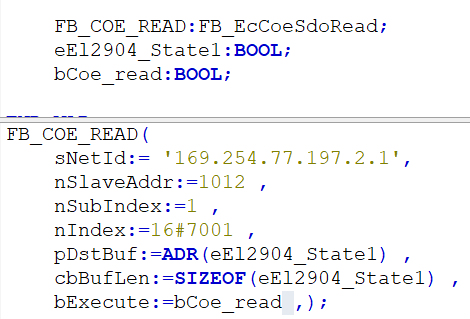 运行程序结果：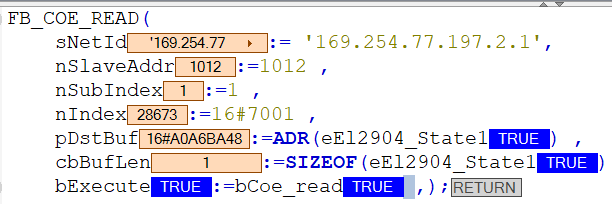 对于复杂的安全逻辑来说，会调用多个安全功能块，若PLC程序需要监控TwinSAFE Group的状态 和 安全功能块的状态，怎么办？答：通常我们可以在安全程序online的状态下看到当前TwinSAFE Group的状态 和 安全功能块的状态，如下：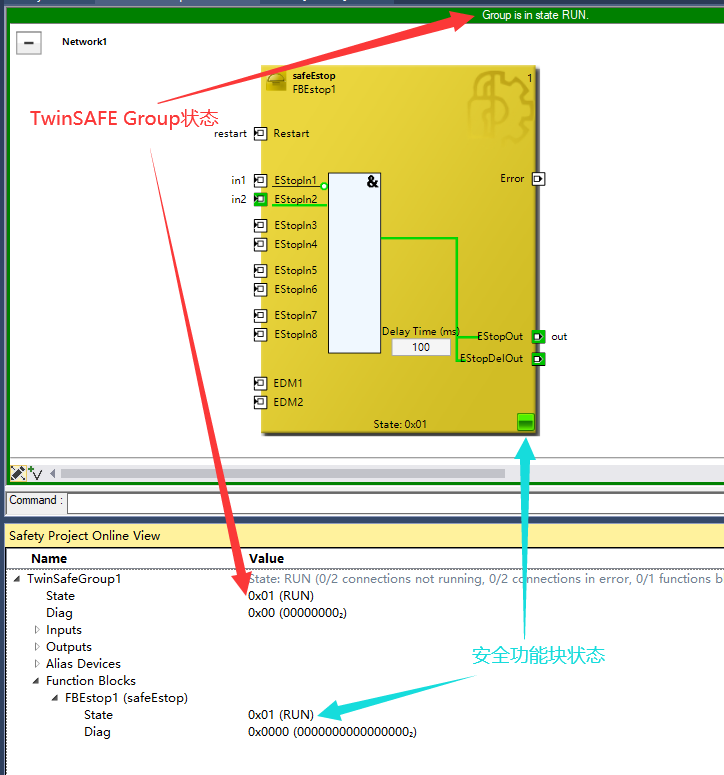 对于TwinSAFE Group的状态需要设置属性如下：打开安全程序编写区域TwinSafeGroup1.sal，空白区右键，单击Properties，将下图处设置成为True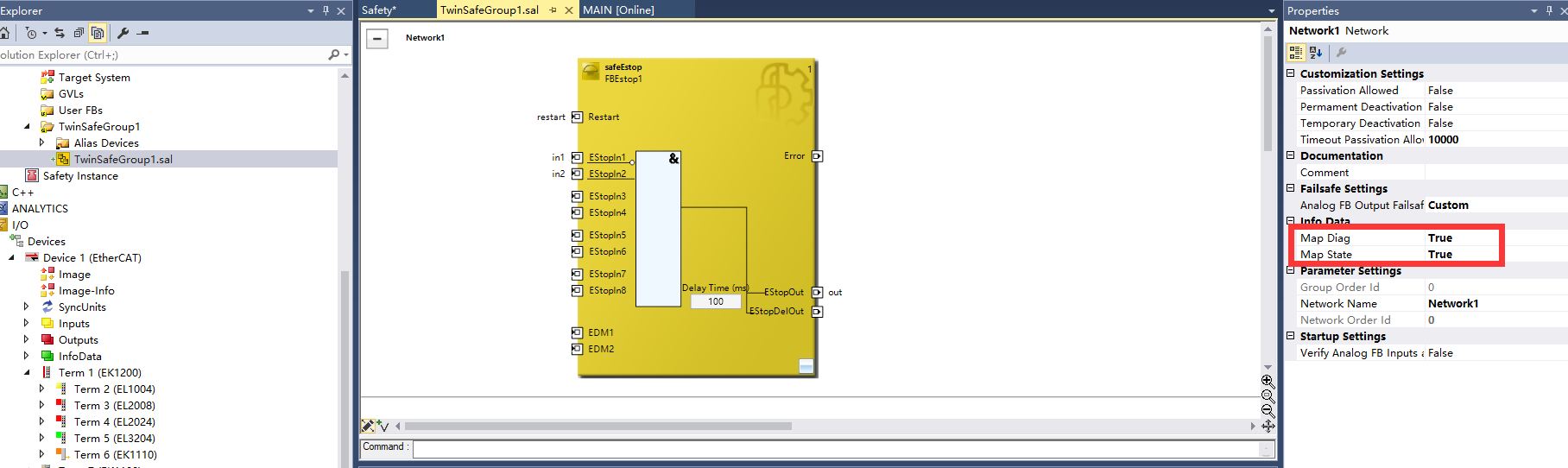 这里要注意下，设置完成后，需要重新下载安全程序才能操作生效。完成后，在模块下方即可看见需要的TwinSAFE Group 状态信息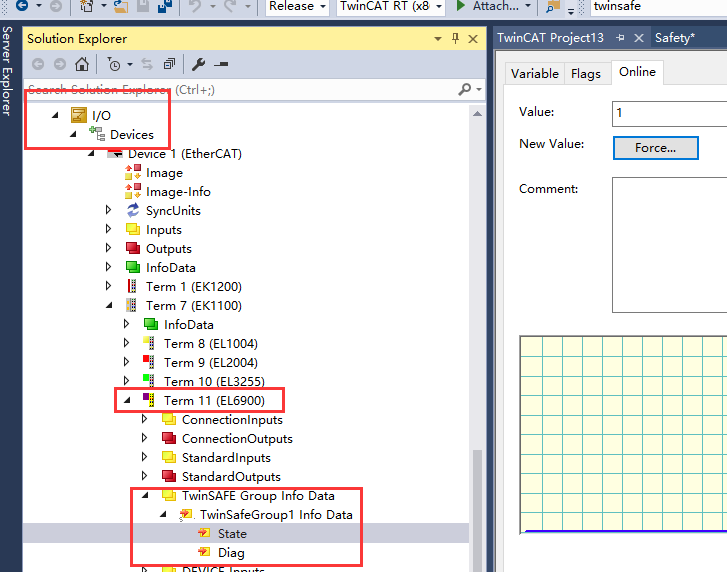 对于状态state和diag的代表含义对应如下：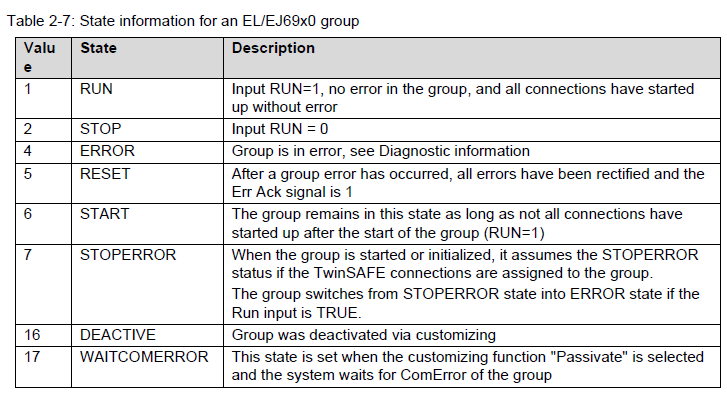 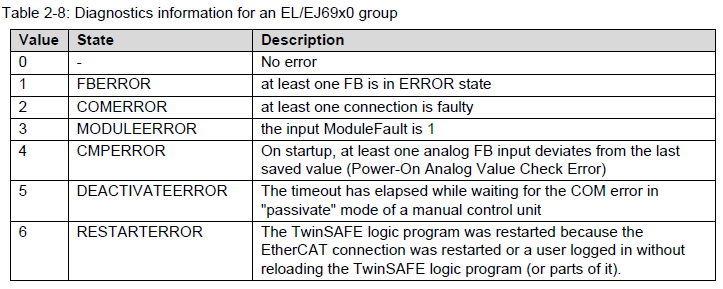 对于安全功能块的状态需要设置属性如下：打开安全程序编写区域TwinSafeGroup1.sal，选中Estop功能块右键，单击Properties，将下图处设置成为True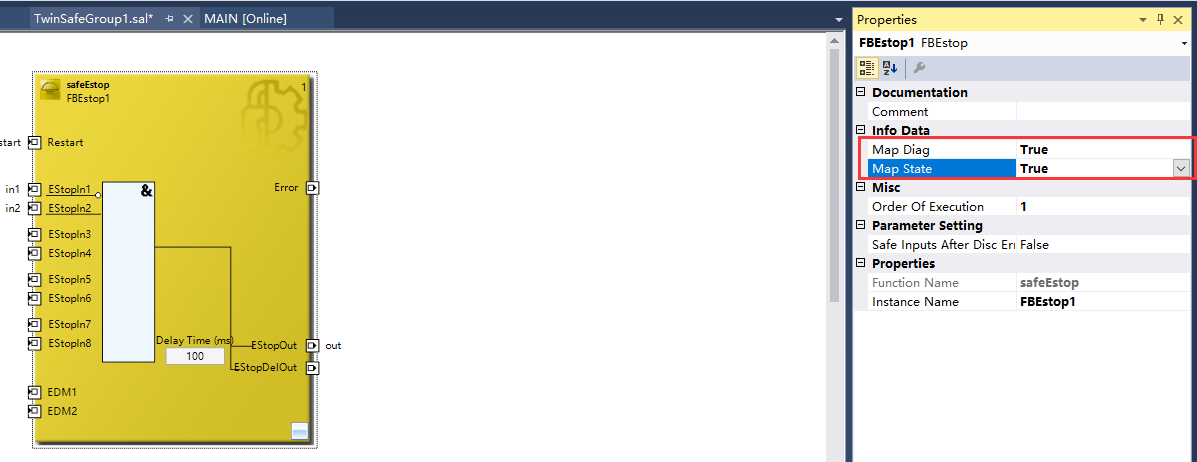 同理，需要重新下载安全程序才能操作生效。完成后，在模块下方即可看见需要的安全功能块状态信息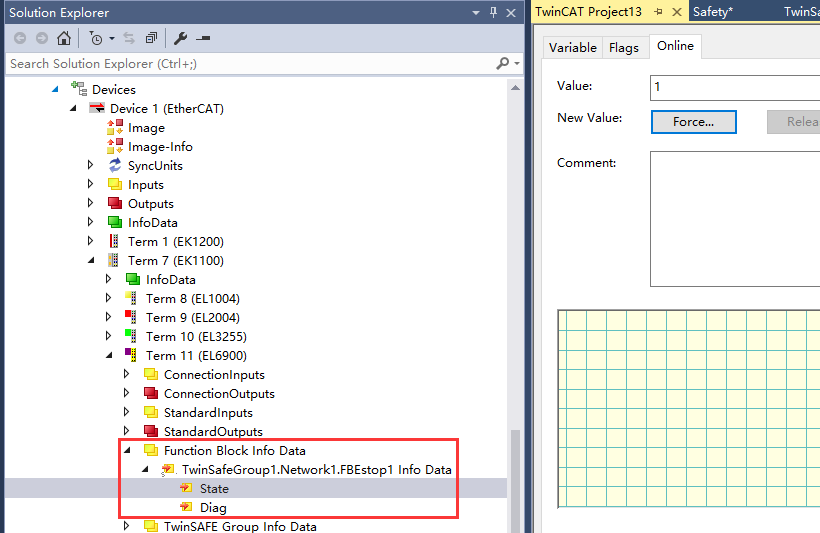 对于状态state和diag的代表含义对应如下：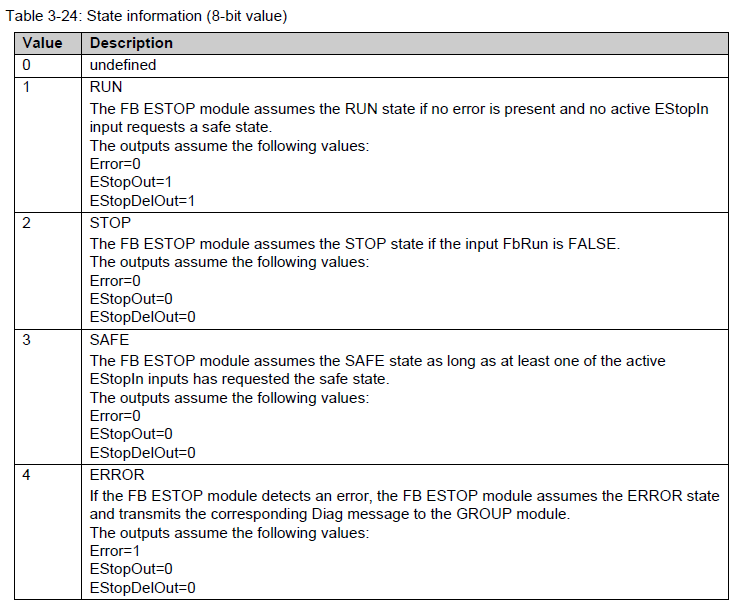 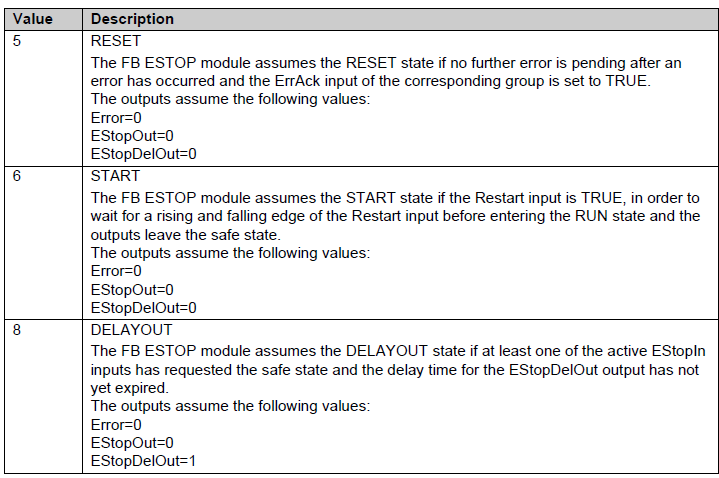 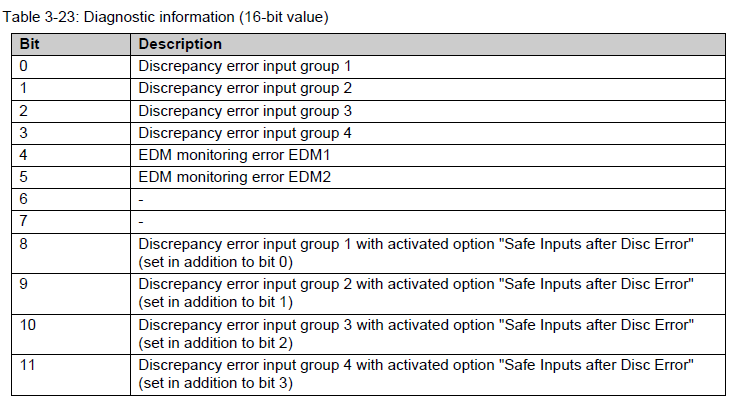 资料来源：TwinSAFE logic FB：https://download.beckhoff.com/download/Document/automation/twinsafe/TwinSAFE-Logic-FBen.pdf若使用EL1918作为安全从站，什么模块可以作为它的安全逻辑主站？答：只能搭配EL6910使用；EL1918做从站，不能和EL6900 和 EL6930 搭配。搭建安全系统时，如何设计能达到不同安全等级答：参考手册设计TwinSAFE Application Guidehttps://download.beckhoff.com/download/Document/automation/twinsafe/applicationguidetwinsafeen.pdf安全程序可以上载么？答：4024以上版本，如果在下载TwinSAFE程序时，下图此处打勾是默认勾上的，那么自动会下载源代码，在做源代码上载时自动会被上载上来。（源代码上载操作参看TC3入门教材）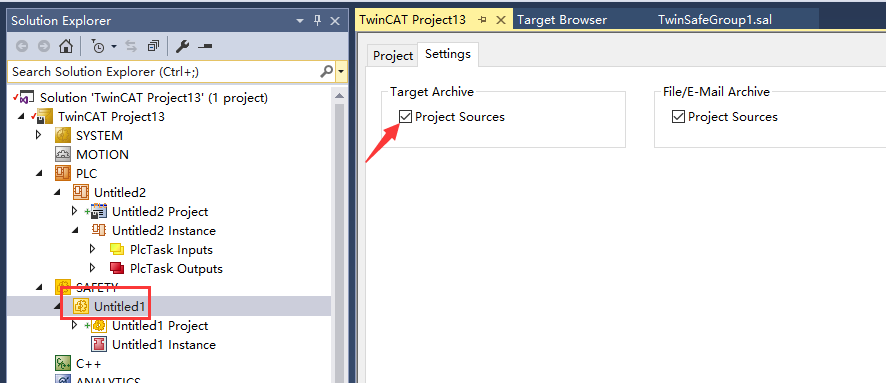 上海（ 中国区总部）中国上海市静安区汶水路 299 弄 9号（市北智汇园）电话: 021-66312666		传真: 021-66315696		邮编：200072北京分公司北京市西城区新街口北大街 3 号新街高和大厦 407 室电话: 010-82200036		传真: 010-82200039		邮编：100035广州分公司广州市天河区珠江新城珠江东路16号高德置地G2603室电话: 020-38010300/1/2 	传真: 020-38010303		邮编：510623成都分公司成都市锦江区东御街18号 百扬大厦2305 房电话: 028-86202581 		传真: 028-86202582		邮编：610016作者：张立文张立文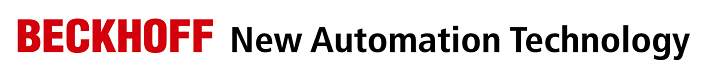 中国上海市静安区汶水路 299 弄 9 号市北智汇园4号楼（200072）TEL: 021-66312666FAX: 021-66315696职务：技术支持部技术工程师中国上海市静安区汶水路 299 弄 9 号市北智汇园4号楼（200072）TEL: 021-66312666FAX: 021-66315696日期：2020-12-032020-12-03中国上海市静安区汶水路 299 弄 9 号市北智汇园4号楼（200072）TEL: 021-66312666FAX: 021-66315696邮箱：Lw.zhang@beckhoff.com.cnLw.zhang@beckhoff.com.cn中国上海市静安区汶水路 299 弄 9 号市北智汇园4号楼（200072）TEL: 021-66312666FAX: 021-66315696电话：021-66312666021-66312666中国上海市静安区汶水路 299 弄 9 号市北智汇园4号楼（200072）TEL: 021-66312666FAX: 021-66315696TwinSAFE安全模块使用入门（基于TC3 4024.7）摘  要：使用TwinCAT3软件配置TwinSAFE功能，搭配EL6900安全逻辑模块、EL1904安全输入模块、EL2904安全输出模块，实现安全急停功能。关键字：TwinCAT3，TwinSAFE，安全急停功能附  件：历史版本：免责声明：我们已对本文档描述的内容做测试。但是差错在所难免，无法保证绝对正确并完全满足您的使用需求。本文档的内容可能随时更新，也欢迎您提出改进建议。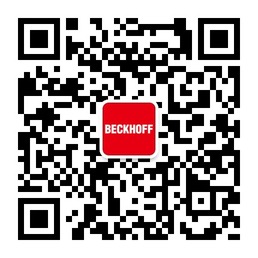 请用微信扫描二维码通过公众号与技术支持交流请用微信扫描二维码通过公众号与技术支持交流倍福中文官网：https://www.beckhoff.com.cn/请用微信扫描二维码通过公众号与技术支持交流倍福虚拟学院：https://tr.beckhoff.com.cn/请用微信扫描二维码通过公众号与技术支持交流招贤纳士：job@beckhoff.com.cn技术支持：support@beckhoff.com.cn产品维修：service@beckhoff.com.cn方案咨询：sales@beckhoff.com.cn